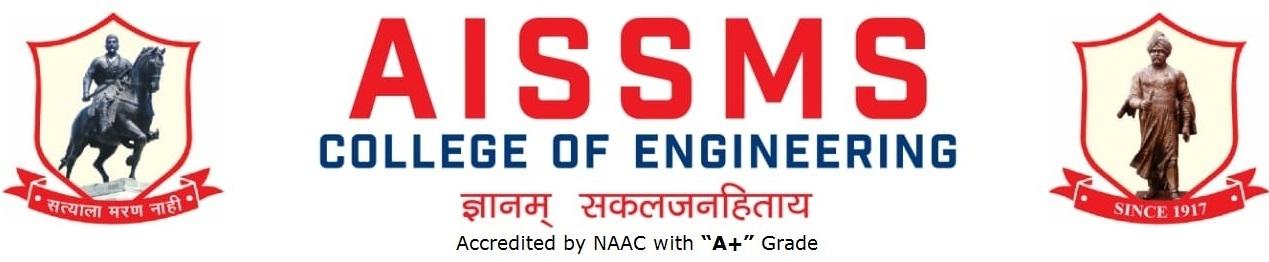 DEPARTMENT OF MECHANICAL ENGINEERING ANNUAL REPORT(01 JUNE 2020 to 31MAY 2021)TERM ONE: 01 June 2020 to 30 November 2020TERM TWO: 01 December 2020 to 31May 2021Academic Year 2020 – 21Guidelines:Fill up this sheet for all the contributions /activities conducted at Department level only.In case data does not exist please mention it as ‘No Data’.Please add rows to the table below to suit your requirementsEnsure that data does not differ from other official records and all the supporting documents are available.Use: Font Type: Times New Roman, Font Size: 12, Sentence case, Spacing: 1.15Use a separate row for every detail.For any queries, you may contact: Dr C S Choudhari, Coordinator, IQACemail: iqac@aissmscoe.comCONTENTSPROFILE OF DEPARTMENT1.1 INTRODUCTION1.2 LABORATORIES IN THE DEPARTMENT 1.3 SOFTWARES AVAILABLE IN THE DEPARTMENT1.4 FACULTY IN THE DEPARTMENT 1.5 DETAILS OF SUPPORTING STAFF1.6 STUDENTS’ ENROLLMENT 1.7 STUDENTS–FACULTY FEEDBACK DETAILS 1.8 RESULT ANALYSIS (LAST TERM)(Academic Year:  2019-20 Term: II) May 20201.9 CLASS RESULT ANALYSIS (LAST TERM) (Academic Year:    2019-20 Term: II)    Apr/May 20201.10 UNIVERSITY RANKERS (LAST ACADEMIC YEAR) (Academic Year:  20-21 )FACULTY CONTRIBUTION2.1 ACHIEVEMENTS OF FACULTY (AWARDS, RECOGNITION, PHD COMPLETION ETC.)2.2 CONTRIBUTION OF FACULTY (Interaction with outside world)2.3 e CONTENT DEVELOPED BY FACULTY AND AVAILABLE ONLINE 2.4 FDP/STTP ATTENDED BY THE DEPARTMENT FACULTY 2.5 SEMINARS/ WORKSHOPS/ WEBINARS ATTENDED BY THE DEPARTMENT FACULTY 2.6 CONFERENCES/ SYMPOSIUMS ATTENDED BY THE DEPARTMENT FACULTY 2.7 ONLINE COURSES / CERTIFICATE COURSES COMPLETED BY DEPARTMENT FACULTY 2.8 EXTENSION LECTURES / WEBINARS (Lectures organised on other than technical topics))2.9 FACULTY SERVED AS RESOURCE PERSON, EXPERT, CHAIRPERSON 3. ACTIVITIES ORGANIZED3.1 FDP/STTP ORGANIZED BY THE DEPARTMENT3.2 SEMINARS/ WORKSHOPS/ WEBINARS ORGANIZED BY THE DEPARTMENT (For Faculty)3.3 CONFERENCES/ SYMPOSIUMS ORGANIZED BY THE DEPARTMENT (For Faculty)3.4 EXTENSION ACTIVITIES CONDUCTED BY THE DEPARTMENT (Social/ Quizzes at national/international level/any other activity)3.5 MOU SIGNED WITH ACADEMIC AND PROFESSIONAL ORGANISATIONS3.6 STUDENTS’ CHAPTERS/CLUBSEVENTS ORGANISED (By Students’ Chapters / Clubs and others)Name of Students’ Chapter: ___________________________________________Faculty Advisor: _______________________________________________Name of Students’ Chapter: ______________________________________________Faculty Advisor: _____________________________________________________3.7 SOCIAL ACTIVITIES ORGANISED (NSS, Women empowerment, Awareness Programms, etc.)3.8 PARENT MEETING3.9 ALUMNI MEET3.10 SUPPORT FROM ALUMNI3.11 INTERACTION WITH ALUMNI 3.12 DETAILS OF STUDENT COUNSELING AND CAREER GUIDANCE AT THE DEPARTMENT LEVELRESEARCH CONTRIBUTION4.1 FUNDED RESEARCH PROJECT4.2 TESTING AND CONSULTANCY4.3 PATENTS, COPYRIGHT, TRADEMARK AND OTHER (IPR) PUBLICATIONS4.4 PAPERS PUBLISHED/ PRESENTED IN PROCEEDINGS OF CONFERENCES4.5 PAPERS PUBLISHED IN JOURNALS4.6 BOOK/ ARTICLE PUBLICATIONS4.7 RESEARCH CITATIONS (Source of Data: Google scholar) (As on 30th June)Total Citations of Department:  8984.8 ME AWARDED4.9 PhD GUIDE DETAILS 4.10 PhD AWARDEDINTERACTION WITH INDUSTRY5.1 INDUSTRY VISITS ORGANISED5.2 EXPERT LECTURES DELIVERED BY INDUSTRY EXPERTS5.3 INDUSTRY –SPONSORED PROJECTS (UG/PG) ((Excluding Sandwich Projects)5.4 MOU SIGNED WITH INDUSTRY5.5 FACULTY MEMBERS UNDERGONE INDUSTRIAL TRAINING5.6 STUDENTS UNDERGONE IN-PLANT TRAINING AND (OR) INTERNSHIP PROGRAMME(Excluding Sandwich Training)5.7 LIST OF INDUSTRIES SUPPORTED IN THE ORGANISATION OF WORKSHOPS/SEMINARS/WEBINARS/CONFERENCES/COURSES AND ANY OTHER CONTRIBUTION OF INDUSTRY5.8 TRAINING TO INDUSTRY PERSONNEL/ ACTIVITY SUPPORTING TO INDUSTRY5.9 ANY OTHER ACTIVITIES TO PROMOTE INTERACTION WITH INDUSTRY 5.10 STUDENTS UNDERGONE SANDWICH TRAINING (TERM I/II)(For Mech&Prod. )STUDENTS’ ACHIEVEMENTS6.1 STUDENTS’ ACHIEVEMENT(Professional) (Individual Level)(Technical activities such as design competitions, paper presentation, technical quiz, Product development, innovation, etc.)6.2 STUDENTS’ ACHIEVEMENTS (other than Professional)(Individual Level)(Social activities, etc.)6.3 CERTIFICATE / ONLINE COURSES COMPLETED BY STUDENTS  (Certificate courses, value added courses, MOOC, etc.)6.4 NUMBER OF STUDENTS PLACEDLower Package Offered:Higher package Offered:Average Package Offered:6.5 NUMBER OF STUDENTS QUALIFIED IN THE EXAMINATIONS 6.6 SPORTS / CULTURAL ACHIEVEMENTS OF STUDENTS (Individual Level) (Team level achievements to be mentioned in institute level sports/Cultural committee report)6.7 STUDENTS’ ACHIEVEMENTS(Team Level)SUMMARYAND SWOC ANALYSIS7.1 ANY OTHER NOTEWORTHY ACHIEVEMENT OF THE DEPARTMENT(Not mentioned above)7.2 MISCELLANEOUS (SYLLABUS IMPLEMENTATION, MAJOR ADDITION IN INFRASTRUCTURE AND FACILITY, INNOVATIONS INTRODUCED, ETC.)7.3 FEEDBACK FROM STAKEHOLDERS7.4 TWO BEST PRACTICES FOLLOWED IN THE DEPARTMENT7.5 MAJOR GRIEVANCES OF STUDENTS (IF ANY) REDRESSED(*) (Not to be included in annual report)7.6 SWOC ANALYSISDetail five major strengths, weaknesses, opportunities, and challenges (SWOC) of the department and future plans of the Departments7.7 FUTURE PLANS OF THE DEPARTMENT(For Next Academic Year)7.8 INITIATIVES TAKEN BY THE DEPARTMENT AT DEPARTMENT AND INSTITUTE LEVEL TO IMPROVE AND ASSURE QUALITY IN THE FOLLOWING AREASSUMMARY SHEET (Annual)Declaration by the Head of the DepartmentI am aware that the above information provided by the Department will be validated by the AAA committee during the visit. 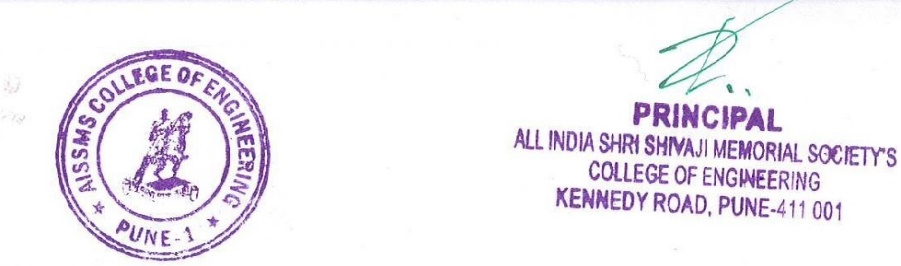 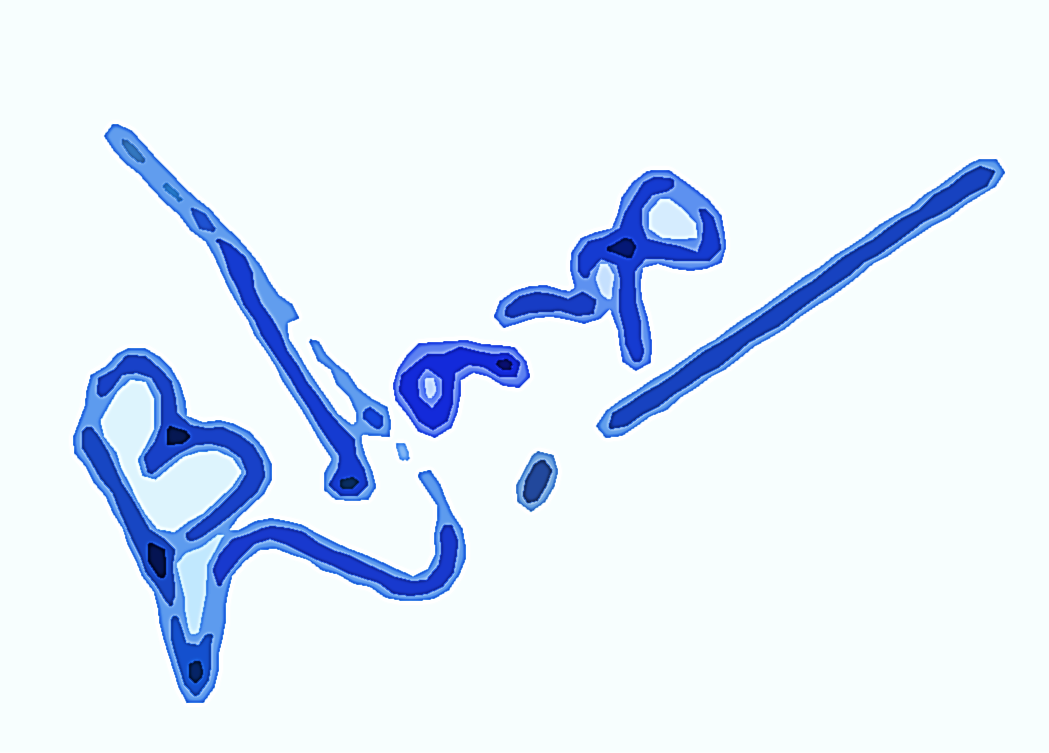 		    Dr B D Bachchhav                           (Name and Signature)                                                                                                               Head of Department                                                                                                             Mechanical EngineeringSr NoActivity/ ItemPage NoPROFILE OF DEPARTMENTPROFILE OF DEPARTMENTPROFILE OF DEPARTMENT1.1Introduction61.2Laboratories in the Department61.3Softwares Available in the Department71.4Faculty in the Department71.5Details of Supporting Staff81.6Students’ Enrollment81.7Students–Faculty Feedback Details91.8Result Analysis (Last Term) 151.9Class Result Analysis (Last Term) 18FACULTY CONTRIBUTION2.1Achievements of Faculty212.2Contribution of Faculty (Interaction With Outside World)212.3e content developed by faculty and available online 222.4FDP/STTP attended by the department faculty 2.5Seminars/ workshops/ webinars attended by the department faculty 392.6Conferences/ symposiums attended by the department faculty 542.7Online courses / certificate courses completed by department faculty 552.8Extension lectures / webinars organised582.9Faculty served as resource person, expert, chairperson 59ACTIVITIES ORGANISEDACTIVITIES ORGANISEDACTIVITIES ORGANISED3.1FDP/STTP organized by the department  613.2Seminars/ workshops/ webinars organized by the department (for faculty) 613.3Conferences/ symposiums organized by the department 633.4Extension activities conducted by the department 633.5MOU signed with academic and professional organizations 643.6Students’ chapters /clubs 653.7Social activities organized 663.8Parent meeting673.9Alumni meet683.10Support from Alumni683.11Interaction with Alumni683.12Student counseling and career guidance at the department level69RESEARCH CONTRIBUTIONRESEARCH CONTRIBUTIONRESEARCH CONTRIBUTION4.1Funded research project724.2Testing and consultancy 724.3Patents, copyright, trademark and other (IPR) 734.4Papers published/ presented in proceedings of conferences734.5Papers published in journals 754.6Book/ article publications 804.7Total Research citations 814.8ME awarded 824.9PhD guide details834.10PhDAWARDED83INTERACTION WITH INDUSTRY5.1Industrial visits organised 855.2Expert lectures delivered by industry experts 855.3Industry –sponsored projects (UG/PG) 865.4MOU signed with industry 875.5Faculty members undergone industrial training 875.6Students undergone in-plant training and (or) internship programme885.7Support from Industry915.8Training to Industry personnel/ Activity Supporting industry915.9Any other activities to Promote Interaction With Industry925.10Students Undergone Sandwich Training 92STUDENTS’ ACHIEVEMENTSTUDENTS’ ACHIEVEMENTSTUDENTS’ ACHIEVEMENT6.1Students’ Achievement (Professional) (Individual Level)1026.2Students’ Achievement (Other than Professional) (Individual Level)1036.3Certificate / Online Courses Completed by Students  1036.4Number of Students Placed1046.5Number of Students qualified in the examinations1046.6Sports / Cultural Achievements of Students (Individual Level)1046.7Students’ Achievements (Team Level)105SUMMARY AND SWOC ANALYSIS7.1Any other noteworthy achievement of the department1077.2Miscellaneous (Syllabus Implementation, Major Addition In Infrastructure And Facility, Innovations Introduced, Etc.)1077.3Feedback from Stakeholders1087.4Two Best Practices Followed in the Department1087.5Major Grievances of Students (If Any) Redressed 1087.6SWOC Analysis1097.8Future Plans of the Department 1097.9Initiatives Taken By The Department At Department And Institute Level To Improve And Assure Quality7.10Summary Sheet (Annual)110Year of Establishment1992/1996UG ProgrammesMechanical/Mechanical swPG ProgrammesAutomotive , Design Engineering Number of Teaching Staff30Number of Non-Teaching Staff3+6=9Name of LaboratoryName of LaboratoryHeat Engine LabAutomotive System LabMetallurgy LabAutomotive Chassis labHeat Transfer LabPG Software Lab AutoTOM LabPG Lab DesignDOM LabBME LabDrawing HallCentral FacilityFluid Machinery LabMechatronicsFluid Power LabComputer Graphics LabRAC LabComputer CentreMetrology LabInhouse ProjectCAD LabCAE LabSoftware AvailableSoftware AvailableAutoCAD 2009MasterCAM X9Pro/Engineer WildFire 5.0ANSYS 16Altair Hyperworks R11MSC AdamsMATLabName of facultyDesignationName of facultyDesignationDr B D BachchhavProfessorMr P S AglaweAssistant ProfessorDr A V WaghmareAssociate Professor Mr O A MoreAssistant ProfessorDr D Y DhandeAssociate ProfessorMrs A T ThombareAssistant ProfessorDr M R PhateAssociate ProfessorMr M S SwamiAssistant ProfessorDr Mrs P S GajjalAssociate ProfessorMr G P LoharAssistant ProfessorDr M S DeshmukhAssociate ProfessorMrs  M P ShahAssistant ProfessorDr S V ChaitanyaAssistant ProfessorMr M R DahakeAssistant ProfessorMr S R PatilAssistant ProfessorMr M P BauskarAssistant ProfessorMr P V DeshmukhAssistant ProfessorMr V S WagareAssistant ProfessorDr C S ChoudhariAssistant ProfessorMr K L KumbharAssistant ProfessorMr A P DesaleAssistant ProfessorMr S S VadgeriAssistant ProfessorMr R A MarneAssistant ProfessorMr D S ManeAssistant ProfessorDr C S DharankarAssistant ProfessorMiss S S PatilAssistant ProfessorDr S J NavaleAssistant ProfessorMr N N GotkhindikarAssistant ProfessorMr M U GanAssistant ProfessorDr M M SayyadAssistant ProfessorName of Technical StaffDesignationName of Non-Teaching StaffDesignationJ N Khiratkar Tech AssttS M WaghmareAttendantS K JogdandLab AssttR S AmolikAttendant A A JachakLab AssttR D NalawadeP D MahajanP R PharandeProgrammGENGENSCSCSTSTOBCOBCPWDPWDOthersOthersTotalTotalMFMFMFMFMFMFMFUG (Mech)345145102630025310016UG (Mech SW)151210051007293PG ( Auto)1-----------1-PG (Design)Name of facultyClass and DivisionSubject taughtFeedback (I) (%)Feedback (II) (%)  Average Feedback (%)Dr B D BachchhavTE AMQC848785.5Dr A V WaghmareBE BHP818080.5Dr A V WaghmareBE AHP757575Dr C S ChoudhariTE AHT828382.5Dr C S DharankarBE ADOM787677Dr D Y DhandeTE MSACAE858786Dr M R PhateTE MSMD828382.5Dr M R PhateBE AOR729081Dr M R PhateBE BOR819186Dr M S DeshmukhBEBHVAC969595.5Dr M S DeshmukhBE AHVAC798079.5Dr M S DeshmukhSE AET808482Dr P S GajjalSE ASolid Mechanics868485Dr P S GajjalSE BSolid Mechanics879289.5Dr S J NavaleTE MSHT868887Prof A T ThombareTE ATOM II767977.5Prof A T ThombareTE BTOM II787677Prof D S ManeSE BEMM879189Prof K L KumbharBE BEAM838383Prof M P BauskarTE BMQC787777.5Prof M P ShahBE AFEA808582.5Prof M P ShahBE BFEA858585Prof M R DahakeTE BHT807879Prof M S SwamiSE AEMM818583Prof M S SwamiSEMSSMD757273.5Prof M U GanTE ATM788380.5Prof M U GanTEBTM827779.5Prof N N GotkhindikarSE MSEMM807879Prof P S AglaweBE BCCA767776.5Prof P S AglaweSE BSMD778078.5Prof S R PatilTE ADME I808080Prof S S PatilSE MSSolid Mechanics757374Prof S S VadgeriBE BDOM889089Prof Dr S V ChaitanyaBE BAE909391.5Prof V S WagareTE MSNMO888888Prof A P DesaleSE BET627970.5Prof A P DesaleBE AEAM777877.5Prof R A MarneTE BDME I807879Prof O A MoreTE MSMTX758178Prof Prashnat DeshmukhSE ASMD748177.5Prof Prashnat DeshmukhBE ACCA737775Prof Prashnat DeshmukhBE BCCA737775Prof G P LoharSE MSET767374.5Term TwoTerm TwoTerm TwoTerm TwoTerm TwoTerm TwoTerm TwoName of facultyClass Subject taughtFeedback (I) (%)Feedback (II) (%)AverageFeedback (%)Dr B D BachchhavSE MSME828684Dr B D BachchhavBE BAMP908587.7Dr A V WaghmareBE MSHP889290Dr C S ChoudhariTE ARAC858585Dr C S DharankarBE MSMV818884.5Dr D Y DhandeTE BDME II828081Dr M R PhateBE AMSD777174Dr M S DeshmukhTE BRAC838584Dr P S GajjalBE MSMSD929493Dr S J NavaleSE AAT808080Prof A T ThombareSE BKOM827377.5Prof D S ManeSE BMP887883Prof D S ManeBE BIE908487Prof K L KumbharSE MSFM688174.5Prof M P BauskarTE BMP II808080Prof M P ShahBE MSFEA879792Prof M R DahakeSE BAT847881Prof M S SwamiBE MSEAM859188Prof M S SwamiBE BEE878485.5Prof M U GanSE AFM777676.5Prof M U GanSE BFM817276.5Prof N N GotkhindikarSE AMP828181.5Prof P S AglaweTE ANMO818080.5Prof S R PatilSE MSKOM758077.5Prof S S PatilTE AMP II828684Prof S S VadgeriBE BMSD908788.5Prof Dr S V ChaitanyaBE AIE767374.5Prof V S WagareTE BNMO778078.5Prof A P DesaleBE MSEE738780Prof A P DesaleBE AEE75Prof R A MarneTE ADME II817879.5Prof O A MoreTE AMTX787476Prof O A MoreTE BMTX757977Prof P V Deshmukh BE BPDD867480Prof P V Deshmukh BE APDD787576.5Prof G P LoharSE MSTE798582Dr. M M SayyadSE AKOM7983812019-20 Term Two 2019-20 Term Two 2019-20 Term Two 2019-20 Term Two 2019-20 Term Two 2019-20 Term Two Name of facultyClass and Subject Taught% passingName of facultyClass and Subject Taught% passingMr M U GanSE (M) A  Fluid Mech100Mr M U GanSE (M) B  Fluid Mech100Mrs A T Thombare SE (M) A  Theory of M/C I100Mrs A T Thombare SE (M) B  Theory of M/C I100Mr M S Swami SE (M) AEngg Meta100Mr N N Gotkhindikar SE (M) B      Engg Meta100Dr S J NavaleSE (M) AApp Thermo100Mr M R DahakeSE (M) B       App Thermo100Mr Shinde SE (M) A          EEE100Mr Shinde SE (M) B      EEE100Mr P S AglaweTE (Mech) A NMO100Mrs M P ShahTE (Mech) B NMO100Mr R A MarneTE (Mech) A  DME II100Dr D Y DhandeTE (Mech) B DME II100Dr C S ChoudhariTE (Mech) A   RAC100Dr M  S DeshmukhTE (Mech) B RAC100Mr O A MoreTE (Mech) A Mechatronics100Mr O A MoreTE (Mech) B Mechatronics100Mrs S S PatilTE (Mech) A   Mfg Process II100Mr M P BauskarTE (Mech) B Mfg Process II100Mr A P DesaleBE (Mech) A Energy Engg98.63Mr K L Kumbhar BE (Mech) AEnergy Engg100Dr M R Phate BE (Mech) A  MSD100Dr P S GajjalBE (Mech) A  MSD100Dr S V Chaitanya BE (Mech) A        Ind Engg 100Mr D S ManeBE (Mech) A        Ind Engg 100Mr V S WagareBE (Mech) A Robotics100Mr V S WagareBE (Mech) A Robotics100Dr B D BachchhavBE (Mech) A     AMP100Dr B D BachchhavBE (Mech) A     AMP100Mr A R TakalkarBE (Mech) A  PDD100Mr A R TakalkarBE (Mech) A  PDD100Mr G P LoharSE MS                 Th Engg 100Dr A V Waghmare BE (MS)    Energy Engg100Mr M P BauskarSE MS                 MQC100Mr S S VadgeriBE (MS)          MSD100Dr B D BachchhavSE MS             Mfg. Engg            100Dr C S DharankarBE (MS)             MV100Mr S R PatilSE MS                   TOM100Mr K S KolambeBE (MS)         Hyd & Pneu100Ms S S Mujawar SE MS                 EEE100Dr M S DeshmukhBE (MS)          EAM100Self Study TE MS               M& Mfg Engg100Dr M R PhateBE (MS)             OR100Self Study TE MS                 Ind Engg & Tech Mgt100AY 2020-21 Term one Oct/Nov 2020AY 2020-21 Term one Oct/Nov 2020AY 2020-21 Term one Oct/Nov 2020AY 2020-21 Term one Oct/Nov 2020AY 2020-21 Term one Oct/Nov 2020AY 2020-21 Term one Oct/Nov 2020Name of facultyClass and Subject Taught% passingName of facultyClass and Subject Taught% passingDr P S GajjalSE Mech A SOLID MECHANICS100.00Dr P S GajjalSE Mech B SOLID MECHANICS100.00Mr P V DeshmukhSE Mech A SOLID MODELING & DRAFTING100.00Mr P S AglaweSE Mech B SOLID MODELING & DRAFTING100.00Dr M S DeshmukhSE Mech A ENGINEERING THERMODYNAMICS100.00Mr A P DesaleSE Mech B ENGINEERING THERMODYNAMICS98.80Mr M S SwamiSE Mech A ENGG. MATERIALS & METALLURGY100.00Mr D S ManeSE Mech B ENGG. MATERIALS & METALLURGY98.80Ms Simeen MujawarSE Mech A ELECTR. & ELECTRONICS ENGG.100.00Ms Simeen MujawarSE Mech B ELECTR. & ELECTRONICS ENGG.98.80Mr S R PatilTE Mech A Design of Machine Elements – I100.00Mr R A MarneTE Mech B Design of Machine Elements – I100.00Dr C S ChoudhriTE Mech A  Heat Transfer100.00Mr M R DahakeTE Mech B   Heat Transfer100.00Mrs A T ThombareTE Mech A Theory of Machines-II100.00Mrs A T ThombareTE Mech B Theory of Machines-II100.00Mr M U GanTE Mech A Turbo Machines100.00Mr M U GanTE Mech B Turbo Machines100.00Dr B D BachchhavTE Mech A Metrology and Quality Control100.00Mr M P BauskarTE Mech B Metrology and Quality Control100.00Dr A V WaghmareBE Mech A Hydraulics and Pneumatics 100.00Dr A V WaghmareBE Mech B Hydraulics and Pneumatics 100.00Mr P V DeshmukhBE Mech A CAD CAM Automation100.00Mr P S AglaweBE Mech B CAD CAM Automation100.00Dr C S DharankarBE Mech A Dynamics of Machinery 100.00Mr S S VadgeriBE Mech B Dynamics of Machinery 100.00Mrs M P ShahBE Mech A Finite Elements Analysis100.00Mrs M P ShahBE Mech B Finite Elements Analysis100.00Dr M S DeshmukhBE Mech A HVAC100.00Dr M S DeshmukhBE Mech B HVAC100.00Dr M R PhateBE Mech A Operation Research100.00Dr M R PhateBE Mech B Operation Research100.00Mr A P DesaleBE Mech A Energy Audit and Mgt100.00Mr K L KumbharBE Mech B Energy Audit and Mgt100.00Dr S V ChaitanyaBE Mech A Automobile Engineering100.00Dr S V ChaitanyaBE Mech B Automobile Engineering100.00Mrs S S PatilSE Mech Sand SOLID MECHANICS97.53Dr  S J NavaleTE Mech Sand Heat Transfer100.00Mr M S SwamiSE Mech Sand  SOLID MODELING & DRAFTING98.77 Mr V S WagareTE Mech Sand NUM. Method & Optimization100.00Mr G P LoharSE Mech Sand  ENGINEERING THERMODYNAMICS100.00 Mr O A MoreTE Mech Sand Mechatronics100.00Mr N N GotkhindikarSE Mech Sand ENGG. MATERIALS & METALLURGY98.77Dr D Y DhandeTE Mech Sand Applied Computer Aided Engg.100.00Mr R S ShindeSE Mech Sand  ELECTR. & ELECTRONICS ENGG.100.00Dr M R PhateTE Mech Sand Machine Design100.002019-20 Term Two May 2020 Result2019-20 Term Two May 2020 Result2019-20 Term Two May 2020 Result2019-20 Term Two May 2020 Result2019-20 Term Two May 2020 Result2019-20 Term Two May 2020 Result2019-20 Term Two May 2020 Result2019-20 Term Two May 2020 Result2019-20 Term Two May 2020 Result2019-20 Term Two May 2020 Result2019-20 Term Two May 2020 Result2019-20 Term Two May 2020 Result2019-20 Term Two May 2020 Result2019-20 Term Two May 2020 Result2019-20 Term Two May 2020 ResultSNClassNo. Of    StudentsNo. Of    StudentsNo. Of    StudentsNo. Of    StudentsNo. Of    StudentsNo. Of    StudentsNo. Of    StudentsNo. Of    StudentsNo. Of    StudentsNo. Of    StudentsPercentage of    PassingPercentage of    PassingPercentage of    PassingSNClassAppearedClear PassedOutstanding(O)(9 -10)Excellent(A+)(8.5 – 8.99)Very Good (A)(7.5 – 8.49)Good (B+)(6.5 – 7.49)Above Average (B)(5.5 – 6.49)Average / Pass Class (4.25 – 5.49 )Fail(F)0 – 3.99All ClearAll ClearWith ATKT1SE M Div A67343310000050.7550.751002SE M Div B66403910000062.5062.501003TE M Div A 67433190000064.1864.181004TE M Div B 714132900000057.7557.751005BE M Div A736625374000090.4190.416BE M Div B777335317000094.894.87SE MS67302640000044.7844.781008TE MS63433760000068.2568.251009BE MS 5755322100000096.4996.492020-21 Term One Oct/Nov 2020 Result2020-21 Term One Oct/Nov 2020 Result2020-21 Term One Oct/Nov 2020 Result2020-21 Term One Oct/Nov 2020 Result2020-21 Term One Oct/Nov 2020 Result2020-21 Term One Oct/Nov 2020 Result2020-21 Term One Oct/Nov 2020 Result2020-21 Term One Oct/Nov 2020 Result2020-21 Term One Oct/Nov 2020 Result2020-21 Term One Oct/Nov 2020 Result2020-21 Term One Oct/Nov 2020 Result2020-21 Term One Oct/Nov 2020 Result2020-21 Term One Oct/Nov 2020 Result2020-21 Term One Oct/Nov 2020 Result2020-21 Term One Oct/Nov 2020 ResultSNClassNo. Of    StudentsNo. Of    StudentsNo. Of    StudentsNo. Of    StudentsNo. Of    StudentsNo. Of    StudentsNo. Of    StudentsNo. Of    StudentsNo. Of    StudentsNo. Of    StudentsPercentage of    PassingPercentage of    PassingSNClassAppearedClear PassedOutstanding(O)(9 -10)Excellent(A+)(8.5 – 8.99)Very Good (A)(7.5 – 8.49)Good (B+)(6.5 – 7.49)Above Average (B)(5.5 – 6.49)Average / Pass Class (4.25 – 5.49 )Average / Pass Class (4.25 – 5.49 )Fail(F)0 – 3.99All ClearWith ATKT10SE Mech A868618599--------010010002SE Mech B85831548151----4297.6510003TE Mech A706868------------297.0010004TE Mech B7878771----------010010005BE Mech A696867----------1--98.5510006BE Mech B707070--------------10010007SE Mech SW81771945121------495.0610008TE Mech S/W797979--------------10010009BE Mech S/W7272684------------100100Term OneTerm OneTerm OneTerm OneSr NoName of the RankerClassRank(start on new page) Few photographs of Labs, final year class group photos, faculty and staff group photos, photo of special facility available in the department, news published in the print media, any significant achievement of department(start on new page) Few photographs of Labs, final year class group photos, faculty and staff group photos, photo of special facility available in the department, news published in the print media, any significant achievement of departmentSize of photo 5 cm x 7 cm with captionsTerm OneTerm OneTerm OneSNName of FacultyAwards & RecognitionTerm TwoTerm TwoTerm TwoSNName of FacultyAwards & Recognition1.Dr D Y DhandeRecognition as a PhD guide by SPPU, Pune vide its letter number BOD/Sci.&Tech./18/158 dated 19/07/2021Term OneTerm OneTerm OneSNName of FacultyNature and details of contribution (Representation at University, State, National , International level, corporate world, Social Platforms, etc)1Dr A V WaghmareMember, Board of Studies, Automobile and Mechanical Engineering, Savitribai Phule Pune University.2Dr A V WaghmareConvener, Students’ Convention, SAEINDIA WS 2021. 3Dr C S ChoudhariSubject chairman at SPPU level for the subject of Refrigeration and Air conditioning 4.Dr D Y DhandeChairman, Applied Computer Aided Engineering for Dec 2020 Examinations, TE (Mech.SW)Chairman, Research Methodology for Dec 2020 examinations, ME (Mechanical Engineering)5Dr B D BachchhavSubject chairman at SPPU level for the subjects:  Manufacturing Engineering (SE MS) 2015 & 2019 CourseManufacturing Processes (TE Mechanical) 2015 courseTerm TwoTerm TwoTerm TwoSNName of FacultyNature and details of contribution (Representation at University, State, National , International level, corporate world, Social Platforms, etc)1.Dr D Y Dhande1.Chairman, Applied Computer Aided Engineering for May 2021 Examinations, TE (Mech.SW)2 .Chairman, Research Methodology for May 2021 examinations, ME (Mechanical Engineering)Member, Syllabus reformation committee for Design of Machine Element, TE(Mechanical Engineering) 2019 courseMember, Syllabus reformation committee for AI and ML, TE(Mechanical Engineering) 2019 courseMember, Syllabus reformation committee for Fundamentals of Computer Aided Engineering, TE(Mechanical SW Engineering) 2019 course2M M SayyadMentor for University Thesis Program by Konecranes3Dr B D BachchhavSubject chairman at SPPU level for the subjects:  Manufacturing Engineering (SE MS) 2015 & 2019 CourseManufacturing Processes (TE Mechanical) 2015 courseTerm OneTerm OneTerm OneTerm OneTerm OneTerm OneSr No.Name of FacultyTitle of e-content e-content development facility/platformlink of the content1S S VadgeriDynamics of Machinery: BE MEHC: BGoogle Drivehttps://drive.google.com/drive/folders/1ft3yPUtO2DEsG8PR2Rxa9X2EU98-XCV-?usp=sharing 2V S WagareNumerical Methods & Optimization- TE Mech B Google Drivehttps://drive.google.com/drive/u/1/folders/1JNDR_tUyE4ufluXpsDk5K11YZnmoCZqd3K L KumbharEnergy Audit and ManagementBE M BGoogle Drivehttps://drive.google.com/drive/folders/1TYqajt-omaIuBC-itD5vmzheNN2XP2Nc4.S S Patil Solid Mechanics Google Drivehttps://drive.google.com/drive/folders/1l0jONZeCd_-ITOmjS697LPwxA9eWrPl95M P SHAHFinite Element AnalysisGoogle Drivehttps://drive.google.com/drive/u/0/folders/1B2_kBhfehOA3x9WD7KewzEMShRSfHtIghttps://drive.google.com/drive/u/0/folders/164bOf_5-Mmza0YcBfCY__0Mcv1zhWXjK6N N GotkhindikarEngineering Metallurgy & Material ScienceWebsitehttps://nngk77engg.wordpress.com/Term TwoTerm TwoTerm TwoTerm TwoTerm TwoSr No.Name of FacultyTitle of e-content e-content development facility/platformlink of the content1S S Patil Manufacturing Process IIGoogle classroom code: henz5q62N N GotkhindikarManufacturing ProcessesGoogle classroom Code: tal3crcTerm ONETerm ONETerm ONETerm ONETerm ONETerm ONES NName of FacultyDesignationTitle of the Seminar/Webinar and  Organised ByDuration/ Dates1Dr B D bachchhavProfessorAICTE Sponsored one week online short term training program on Recent Advances IN Materials & Manufacturing: Part iii05-10-2020  - 10-10 -20202Dr B D bachchhavProfessorShort term training program on 'Recent Advances in  Materials & Manufacturing: Part i03-08-2020 - 08-08-20203Dr.  A V WaghmareAssociate ProfessorFaculty development program on "Website Development Using Wordpress"14-06-2021 - 19 -06 -20214Dr.  A V WaghmareAssociate ProfessorFaculty development program on "Outcome Based Education Software"7/9/20205Dr.  A V WaghmareAssociate ProfessorE-QUIZ on Total Quality Management 09-07-2020 - 16-07-20206Dr.  A V WaghmareAssociate ProfessorParticipated in virtual labs : Hands-on workshop7/18/20207Dr.  A V WaghmareAssociate ProfessorHuman Rights & Duties in Pandemic era7/5/20208Dr.  A V WaghmareAssociate ProfessorNational Seminar on Ancient Indian Science and Technology7/13/20209Dr.  A V WaghmareAssociate ProfessorProgram "Coffe & Conversation with Alumni"8/5/202010Dr.  A V WaghmareAssociate ProfessorA Session "Factory automation and Manufacturing automation'7/9/202011Dr.  A V WaghmareAssociate ProfessorWebinar on W1- Vision Mission and PEOS FOR Technical7/7/202012Dr.  A V WaghmareAssociate ProfessorExpectation of Industry Vs Education Systems Preparedness7/10/202013Dr.  A V WaghmareAssociate Professor Webinar on W3 - Course outcomes and domains of learning 7/14/202014Dr.  A V WaghmareAssociate ProfessorWebinar W7-Information required for student performance8/6/202015Dr.  A V WaghmareAssociate ProfessorWebinar W8- Compiling faculty information and contribution 8/13/202016Dr.  A V WaghmareAssociate ProfessorWebinar W9-continuous improvement institutional governance and support system8/18/202017Dr.  A V WaghmareAssociate ProfessorWebinar W12-Action plan to prepare institute for accreditation8/27/202018Dr.  A V WaghmareAssociate ProfessorSpecial lecture on "Human Rights & Duties in Pandemic era'7/5/202019Dr.  A V WaghmareAssociate ProfessorA Session "Factory automation and Manufacturing automation'7/9/202020Dr.  A V WaghmareAssociate ProfessorVirtual labs : hands on workshop7/18/202021Dr M R PhateProfessorAICTE AQIS Sponsored short term training program on  "Advances in additive manufacturing" 24-08-2020 - 29-08-202022Dr M R PhateProfessorAICTE Sponsored one week online short term training program on "Recent advances in materials and manufacturing :part 1"03-08-2020 - 08-08-202023Dr M R PhateProfessorOne- week  online faculty development program on "Research methodology tools and techniques(RMTT)29-05-2020 -  02-06-202024Dr D Y DhandeProfessor6 days AICTE sponsored online STTP series on recent advances in tribology and surface engineering : series 3 of 4 12-10-2020 - 17-10-202025Dr D Y DhandeProfessorOne week TEQIP sponsored online faculty development programme on application of FEA & CFD using ANSYS 13-06-2020 - 17-06-202026Dr D Y DhandeProfessorFDP on  "FEM/CFD" 14-10-2020 - 18-10-202027Dr D Y DhandeProfessorFDP on  "Tribology  in  Design  and  Manufacturing"23-11-2020 - 27-11-202028Dr D Y DhandeProfessor6 days AICTE sponsored STTP Series on "Recent  Advances  in Tribology  and  Surface  Engineering : SERIES 2 OF 4- Tribology of machine components abd applied tribology14-09-2020 - 19-09-202029Dr D Y DhandeProfessorAICTE Sponsored six days STTP on "Developing  Research  and  Development  Culture in industry institute interaction oriented modern teching learning & project based learning'14-09-2020 - 19-09-202030Dr D Y DhandeProfessorvirtual international short term course on tribology & sustainability24-08-2020 - 28-08-202031Dr D Y DhandeProfessorAICTE Sponsored one week STTP on "Advances in tribology" 04-11-2019 09-11-202032Dr D Y DhandeProfessor6 Days AICTE Sponsored STTP Series on Recent advances in tribology and surface engineering series 1 of 4 17-08-2020 -22-08-202033Dr D Y DhandeProfessorvirtual international short term course on tribology & sustainability24-08-2020 - 28-08-202034Dr D Y DhandeProfessorWebinar series on Recent Research trends in tribology03-08-2020 -07-08-202035Dr D Y DhandeProfessor12th summer scholl in tribology in a webinar21-07-2020 - 25-07-202036Dr M S DeshmukhAsscoiate ProfessorWebinar series on fundamental of combustion 15-06-2020 - 18-06-202037Dr M S DeshmukhAsscoiate ProfessorWebinar on 'Role of curriculum design anddevelopment in quality education' 7/12/202038Dr M S DeshmukhAsscoiate ProfessorNational level online quiz on E-learning 6/17/202039Dr M S DeshmukhAsscoiate ProfessorLeadership talk with mahesh babu ceo mahindra electric mobility ltd40Dr.S.V.ChaitanyaAssociate ProfessorFDP  "3D Printing  & Design"24-08-2020 - 28-08-202041Dr.S.V.ChaitanyaAssociate ProfessorFDP on " Leadership  & Excellence" 07-09-2020 - 11-09-202042Dr.S.V.ChaitanyaAssociate ProfessorFDP on  Design Thinking" 21-06-2021 - 25-06-202143Dr.S.V.ChaitanyaAssociate ProfessorAwareness webinar on outcome based education and accredition 11/27/202044Dr.S.V.ChaitanyaAssociate ProfessorWebinar W8 - COMPLING FACULTY INFORMATION AND CONTRIBUTION8/13/202045Dr.S.V.ChaitanyaAssociate ProfessorWebinar W10- APPLYING FOR ACCREDITATION 8/20/202046Dr.S.V.ChaitanyaAssociate ProfessorWebinar W11- PLANNING REQUIRED DURING THE VISIT AND POST - VISIT ACTIVITIES8/25/202047Dr.S.V.ChaitanyaAssociate ProfessorWebinar W12 - ACTION PLAN TO PREPARE INSTITUTE FOR ACCREDITATION 8/27/202048Dr.S.V.ChaitanyaAssociate Professor WEBINOR ON HOW TO PUBLISH PAPERS IN HIGH RANKING JOURNALS9/19/202049Dr.S.V.ChaitanyaAssociate ProfessorWebinar on ROLE OF  PROFESSIONAL STUDENT CHAPTER IN ENHANCING ENGG STUDENTS CAREER GROWTH AND INCREASING OPPORTUNITIES6/26/202150Dr.S.V.ChaitanyaAssociate ProfessorWEBINAR MEMS AND APPLICATIONS 9/19/202051Dr.S.V.ChaitanyaAssociate ProfessorWEBINAR ON EMOTIONAL INTELLIGENCE & NEURO BALANCING 7/18/202052Mr  P V DeshmukhAssistant ProfessorONE WEEK FACULTY DEVELOPMENT PROGRAM QCAD27-07-2020 - 31-07-202053Mr  P V DeshmukhAssistant ProfessorFDP ON 3D PRINTING & DESIGN 02-11-2020 - 06-11-202054Mr  P V DeshmukhAssistant ProfessorONLINE TECHING 2020-2155Mr  P V DeshmukhAssistant ProfessorCOLLABORATIVE WORKING IN A REMOTE TEAM2020-2156Mr  P V DeshmukhAssistant ProfessorDIGITAL SKILLS ARTIFICIAL INTELLGENCE2020-2157Dr C S DharankarAssistant ProfessorFDP on electric vehicles 05-10-2020 - 09-10-202058Dr C S DharankarAssistant Professorfour day online workshop on "Fundamental vehicle dynamics and pratical know how of vehicle engineering with introductory coverage of electric and hybrid vehicle' 25th 26th -09 -2020 - 03th 04th -10-202059Mr  M U GanAssistant ProfessorOne week FDP ON "Research  in energy technologies'06-07-2020 - 11-07-202060Mr  M U GanAssistant ProfessorFDP on " electric vehicle its prespectives & issues'19-08-2020 - 21-08-202061Mr  M U GanAssistant Professorvirtual labs hands on workshop7/18/202062Ashvini Tanaji ThombareAssistant ProfessorOne week online FDP on 'Recent developments in vibration and acoustics'10-08-2020- 14-08-202063Ashvini Tanaji ThombareAssistant ProfessorOne week National level online FDP on "Recent trends in mechatronics and automation"30-06-2020 - 04-07-202064Ashvini Tanaji ThombareAssistant ProfessorThree days FDP on "Electric vehicle its prespectives & issues' 19-08-2020 - 21-08-202065Ashvini Tanaji ThombareAssistant ProfessorAICTE sponsored one week online STTP on "Recent advances in materials and manufacturing  part 1"03-08-2020 -08-08-202066Ashvini Tanaji ThombareAssistant ProfessorWebinar W5- prepare course and programme articulation  matrices 7/23/202067Ashvini Tanaji ThombareAssistant ProfessorWebinar w4 - assessment of Cos POS AND PSOs7/21/202068Ashvini Tanaji ThombareAssistant ProfessorWebinar w8- compiling faculty iformation and contribution8/13/202069Ashvini Tanaji ThombareAssistant ProfessorWebinar w9 - continuous improvement insitutional governance and support system8/18/202070Mr M S SwamiAssistant ProfessorAICTE sponsored one week online STTP on "Recent advances in materials and manufacturing  part 1"03-08-2020 - 08-08-202071Mr M S SwamiAssistant ProfessorFDP ON electric vehicle its perspectives & issues 19-08-2020 - 21-08-202072Mrs  M P ShahAssistant ProfessorOne week National level online FDP on "Recent trends in mechatronics and automation"30-06-2020 - 04-07-202073Mrs  M P ShahAssistant ProfessorAICTE sponsored one week online STTP on "Recent advances in materials and manufacturing  part 1"03-08-2020 - 08-08-202074Mrs  M P ShahAssistant ProfessorAICTE sponsored online STTP on 'sofware tools used in finitr elements analysis'03-08-2020 - 08-08-202075Mrs  M P ShahAssistant ProfessorNational level one week online FDP on "Advanced teaching tools, Techniques and methodologies for outcome based education" 01-06-2020 - 05-06-202076Mrs  M P ShahAssistant ProfessorThree days FDP on "electric vehicle its prespectives & issues" 19-08-2020 - 21-08-202077Dr M R DahakeAssistant ProfessorOne week STTP on "perspective on bharat stages VI norms in IC engines' 24-08-2020 - 29-08-2020 78Dr M R DahakeAssistant ProfessorFDP on electric vehicles 05-10-2020 -  09-10-202079Mr M P BauskarAssistant ProfessorFDP on  "electric vehicles its prespectives & issues"19-08-2020- 21-08-202080Mr M P BauskarAssistant ProfessorFDP on electric vehicles 05-10-2020-09-10-202081Mr M P BauskarAssistant Professorwebinar on six sigma 24-Oct-2082Mr M P BauskarAssistant ProfessorNPTEL Online certification "introduction to composites'Sep to Dec 202083Mr  O A MoreAssistant ProfessorNational level online quiz on QUALITY MANAGEMENT PRACTICES USED IN INDUSTRIES20-06-2020 - 25-06-202084Mr  O A MoreAssistant ProfessorInternational technical symposium on "OPPORTUNITIES & CHALLENGES IN INDUSTRY 4.0"15-06-2020 - 17-06-202085Mr  O A MoreAssistant ProfessorWebinar W10-APPLYING FOR ACCREDITATION 8/20/202086Mr  O A MoreAssistant ProfessorWebinar BEST PRACTICES IN AUTONOMY -AUTOMATION OF ACADEMIC EXAMINATION DEPARTMENT PROCESSES END TO END 29-Jun-2087Mr  O A MoreAssistant ProfessorWEBINAR ON ENHANCING QUALITY CULTURE IN TECHANICAL INSTITUTES THROUGH ONLINE TEACHING FOR OUTCOME BASED TEACHING 7/5/202088Mr G P LoharAssistant ProfessorFDP ON electric vehicles its prespectives & issues 19-08-2020 -21-08-202089Dr. Mrs P S GajjalAssociate ProfessorFive days online FDP on "RESEARCH IN ENGINEERING A WAY FORWARD' 06-07-2020 - 10-07-202090Dr. Mrs P S GajjalAssociate ProfessorFDP ON ELECTRIC VEHICLES 05-10-2020- 09-10-202091Dr. Mrs P S GajjalAssociate ProfessorFive days online FDP on 'RESEARCH TECHNIQUES AND SUSTAINABLE DEVELOPMENT IN MECHANICAL ENGINEERING'29-06-2020-03-07-202092Dr. Mrs P S GajjalAssociate ProfessorFive day online FDP on  'SUSTAINABLE MOBILITY SOLUTIONS IN THE INDIAN CONTEXT' 27-07-2020 - 31-07-202093Dr. Mrs P S GajjalAssociate ProfessorSTTP on "ADVANCES IN ADDITIVE MANUFACTURING'20-07-2020 - 25-07-202094Dr. Mrs P S GajjalAssociate ProfessorAICTE AQIS sponsored one week STTP -Part- I on "PERSPECTIVE ON BHARAT STAGE (BS)VI NORMS IN IC ENGINES"24-08-2020 -29-08-202095Dr. Mrs P S GajjalAssociate ProfessorAICTE-ISTE approved orientation/refresher programme on "Emerging trends in refrigeration and air -conditioning17-05-2021 - 22-05-202196Dr. Mrs P S GajjalAssociate ProfessorNPTEL-AICTE FDP FUNDAMENTAL OF ARTIFICIAL INTELLIGENCE SEP-DEC 202097Dr. C S ChoudhariAssociate ProfessorFDP ON ELECTRIC VEHICLES 05-10-2020- 09-10-202098Mr  R A MarneAssistant ProfessorCoursera -PYTHON BASICS FOR DATA SCIENCE 6/22/202199Mr  R A MarneAssistant ProfessorCOURSERA PYTHON DATA STRUCTURES10/24/2020100Dr M M SayyadAssistant ProfessorFDP ON GREN TECHNOLOGY & SUSTAINABILITY ENGINEERING 05-10-2020 -09-10-2020101Dr M M SayyadAssistant ProfessorFDP on " Augmented Reality & virtual reality"21-06-2021 - 25-06-2021102Dr M M SayyadAssistant ProfessorNPTEL NUMERICAL METHODS FOR ENGINEERS 05-10-2020 - 09-10-2020103MR  S S VADGERIAssistant Professor5 Days VIRTUAL INTERNATIONAL SHORT TERM COURSE ON TRIBOLOGY & SUSTAINABILITY24-08-2020 - 28-08-2020Term TWOTerm TWOTerm TWOTerm TWOTerm TWOTerm TWOS NName of FacultyDesignationTitle of the Seminar/Webinar and Organised ByDuration/ Dates1Dr B D bachchhavProfessorFDP on "3D Printing & Design" 14-12-2020 – 18 – 12-20202Dr.  A V WaghmareAssociate ProfessorFaculty development program on Advanced Excel With DATA Visualization 11-01-2021  - 16-01-2021   3Dr M R PhateProfessorOnline workshop on "Multi criteria decision making optimization techniques using ms excel' 09-06-2020 - 10-06-20204Dr D Y DhandeProfessorFDP on " Recent  Advances  in  Al & robotics 25-04-2021 - 29-04-20215Dr D Y DhandeProfessorFaculty  Development  Program on  "Research  & Quality  Publication : Practices  and  Tools 20-12-2020 - 24-12-20206Dr D Y DhandeProfessorOne week national workshop on NAAC Accreditation process15-04-2021 - 22-04-20217Dr D Y DhandeProfessorOnline workshop on research development innovation ethics17-05-2021 -19-05-20218Dr D Y DhandeProfessora webinar on AI/ML and data science : market potential and opportunities5/28/20219Dr D Y DhandeProfessorresearch study to Evolve mentoring system for faculty membersjan to march 202110Dr D Y DhandeProfessorNational level webinar on "Industry intership a way forward to acquire industry skills'5/25/202111Dr D Y DhandeProfessornational level webinar on  start ups and innovation 5/28/202112Dr M S DeshmukhAsscoiate ProfessorOne week national level FDP on "Advances in renewable energy'05-05-2021 -09-05-202113Dr M S DeshmukhAsscoiate ProfessorOne week online STTP on "Techniques for promoting creativity and innovation among students'24-05-2021 - 28-05-202114Dr M S DeshmukhAsscoiate ProfessorWebinar on study  opportunities in usa post covid -19 6/3/202015Dr M S DeshmukhAsscoiate Professorleadership talk 6/6/202016Dr M S DeshmukhAsscoiate ProfessorLeadership talk with Dr Nilesh N Oak expert indian civilization & history 5/30/202017Dr.S.V.ChaitanyaAssociate ProfessorTWO WEEK TRAINING  IN CHANDALA INDUSTRIAL PLASTICS PVT.LTD 05-12-2020 - 25-01-202118Dr S R PatilAssistant ProfessorOnline STTP on "NOISE AND VIBRATION CONTROL OF INDUSTRIAL ROTARY MACHINES'15-03-2020 - 20-03-202019Dr S R PatilAssistant ProfessorFDP ON ENGINEERING LAW 18-01-2021 - 22-01-202120Mr  P V DeshmukhAssistant ProfessorNational level FDP on "ELECTRIC VEHICLES : PRESENT STATUS AND FUTURE PROSPECTS' 06-05-2021  - 08-05-202121Mr  P V DeshmukhAssistant ProfessorOnline workshop on "NBA AWARENESS'11-05-2021 - 14-05-202122Dr C S DharankarAssistant ProfessorFDP on engineering law 18-01-2021 - 22-01-202123Mr P S Aglawe Assistant ProfessorOne week online FDP on  "Data science with R programming for data analytics4-06-2020 - 09-06-202024Mr P S Aglawe Assistant ProfessorOne week faculty development program on product design & novelty06-06-2020- 10-06-202025Mr M S SwamiAssistant Professoronline FDP  on CFD04-01-2021 - 08-01-202126Mr M S SwamiAssistant ProfessorARPIT course for career advancement scheme ( CAS) PROMOTIN refresher course on teacher and teching  in higher education 01-12-2020 - 31-03-202127Mr M S SwamiAssistant ProfessorNPTEL-AICTE FDP "Introduction to research"Feb-Apr 202128Dr M R DahakeAssistant ProfessorNational workshop on "intellectual property rights and ip management for start ups"27-04-2021 - 28-04-202129Dr M R DahakeAssistant ProfessorAICTE-ISTE approved orientation/refresher programme on "Emerging trends in refrigeration and air -conditioning'17-05-2021 - 22-05-202130Mr M P BauskarAssistant ProfessorOne week online FDP on "Advanced teaching  tools techniques and methodologies for outcome based education" 01-06-2020-05-06-202231Mr M P BauskarAssistant ProfessorFour day online training program on "Geometric dimensioning and tolerancing' 23-02-2021 - 26-02-202132Mr M P BauskarAssistant ProfessorSyllabus implementation workshop for the course of Manufacturing processes (20205) & Machine shop (202051)2/23/202133Mr M P BauskarAssistant Professorwebinar on industry integration3/3/202134Mr  O A MoreAssistant ProfessorFDP ON ENGINEERING LAW18-01-2021 - 22-01-202135Mr  O A MoreAssistant ProfessorOne week online FDP on 'PRODUCT DESIGN & NOVELTY' 06-06-2020 -10-06-202036Mr  O A MoreAssistant ProfessorNational level one week online FDP on "Advanced teaching tools, Techniques and methodologies for outcome based education" 01-06-2020 - 05-06-202037Mr  O A MoreAssistant ProfessorWEBINAR ON PART TOLERANCE STACK AND ITS STUDY6/7/202038Mr G P LoharAssistant ProfessorOne week AICTE-ISTE Sponsored refresher program on "Recent development in advance materials"05-03-2021- 10-03-202139Dr. Mrs P S GajjalAssociate ProfessorFDP ON SYSTEMS ENGINEERING 01-02-2021 - 05-02-202140Dr. C S ChoudhariAssociate ProfessorFDP ON ADVANCED TEACHING TOOLS , TECHNIQUES & METHODOLOGIES FOR OUTCOME BASED EDUCATION 01-06-2020 - 05-06-202041Dr. C S ChoudhariAssociate Professor5 Days National level virtual FDP on REVISED NAAC ACCREDITATION GIIDELINES01-06-2021 - 05-06-202142Dr. C S ChoudhariAssociate ProfessorTEQIP 3 Sponsored 5 days online FDP on 'ADVANCES IN HEALTH 5.0 IN LINE WITH NEP 2020" 22-03-2021 - 26-03-202143Dr. C S ChoudhariAssociate ProfessorFDP ON ALTERNATE FUELS 08-02-2021 -12-02-202144Dr. C S ChoudhariAssociate ProfessorOne week national workshop on "NAAC ACCREDITATION PROCESS" 15-04-2021 - 22-04-202145Dr M M SayyadAssistant ProfessorFDP ON 3D PRINTING & DESIGN 07-12-2020 - 11-12-202046Dr M M SayyadAssistant ProfessorWEBINAR ON STRESS MANAGEMENT 5/23/202147Dr M M SayyadAssistant ProfessorWEBINAR ON QUALITY SUSTENANCE IN HIGHER EDUCATIONAL INSTITUTIONS 5/10/202148Dr M M SayyadAssistant ProfessorCOURSERA INDRODUCTION TO ENGINEERING MECHANICS12/22/202049Mr N N GotkhindikarAssistant ProfessorFDP ON ADVANCED TEACHING TOOLS TECHNIQUES AND METHODOLOGIES FOR OUTCOME BASED EDUCATION01-06-2020 - 05-06-202050Mr N N GotkhindikarAssistant ProfessorFDP ON 3D PRINTING & DESIGN 01-02-2021 - 05-02-202151MR  S S VADGERIAssistant ProfessorSTTP on "DIGITAL TRANSFORMATION' 11-06-2020 - 13-06-202052MR  S S VADGERIAssistant ProfessorFDP ON ENHANCING RESEARCH WORK OF PHD ASPIRANTS THROUGH SYSTEMATIC APPORCH08-06-2020 - 10-06-2020Term OneTerm OneTerm OneTerm OneTerm OneS NName of FacultyTitle of the Seminar/WebinarOrganized ByDuration/ Dates1Dr B D BachchhavIntroduction to NDT- A Tool for Quality Assurance of Industrial Product at Manufacturing StageAISSMS COE12 August 20202Dr B D BachchhavW 8: Compiling faculty information and contributionNITTTR Bhopal13 August 20203Dr B D BachchhavW 10: Applying for Accreditation NITTTR Bhopal20 August 20204Dr B D BachchhavNational Education Policy 2020- Strategies and Framework for AutonomyNITTTR Bhopal15 October 20205Mr M P BauskarPart Tolerance stack Its studywebinarAISSMS COE07 July 20206Mr M P BauskarExploring Microsoft Teams:An Online Teaching Platform webinarAISSMS COE15 July 20207Dr M M SayyadWebinar on Renewable Energy Projects - Management and Challenges03-Nov-208Dr M M SayyadVirtual conference on global education dynamics: IDP Education Conclave05-06 Nov 209Dr M M SayyadWebinar on “Mystery Behind the Successful Entrepreneur"AISSMS COE24 October 202010Dr C S ChoudhariWebinar on National education policyNSS, AISSMS COE PuneSeptember 23, 202011Dr C S CoudhariWebinar on Empowering Women ProfessionalsVISHAKHA CELL AISSMS COE PUNESeptember 04, 202012Mr N N GotkhindikarWebinar on “Adapting yourselves in IT and Surviving with the Technology updates”Francis Xavier Engineering College,Tirunelveli21/07/202013Mr N N GotkhindikarW 8: Compiling faculty information and contributionNITTTR Bhopal13 August 202014Mr N N GotkhindikarW 11: Planning required during the visit and post visit ActivitiesNITTTR Bhopal25 August 202015Mr N N GotkhindikarW 12:Action plan to prepare institute for accreditationNITTTR Bhopal27 August 202016Mr N N GotkhindikarNational Webinar on “Effective and efficient writing of researchpapers for web of science,Scopus indexed journal and Conference papers using Typeset ResearchStudio”AISSMS COE01/07/202017Mr N N GotkhindikarNational Webinar on  NBA Preparation and CO PO MappingSVPM COE Baramati28/06/202018Mr N N GotkhindikarNational webinar on “Introduction to ProductLifecyle Management”PCCOE, Pune23/06/202019Mr N N GotkhindikarWebinar on "Exploring Microsoft Teams:AnOnline Teaching Platform"AISSMS COE15/07/202020Mr N N GotkhindikarNational-Level Webinar on“Opportunities for Engineers in Indian Armed Forces” by “Capt.Tanuja Kabre”K J Somayya COE, Sion , Mumbai18/07/202021Mr N N GotkhindikarNational Level Webinar on “Computational Fluid Dynamics: Applicationsin the Engineering World”AISSMS COE15/09/202022Mr N N GotkhindikarA Webinar on “Paradigms for Peak Performance-Mindset for Excellence &Unparalleled Growth”AISSMS COE14/09/202023Mr N N GotkhindikarPanel discussion on Role of professional bodies in engineeringIshrae Pune chapter MMCOE14/09/202024Mr N N GotkhindikarOnline Workshop on Rapid PrototypingGuru Gobind Singh College of Engineering and Research Centre, Nashik07/10/2020 to 10/10/202025Mr N N GotkhindikarSyllabus Implementation Workshop for the course of“ Engineering Materials & Metallurgy”AISSMS COE19/06/202026Mr N N GotkhindikarSyllabus Implementation Workshop for the course of“ Solid Mechanics”MES COE17/06/202027Dr P S GajjalW 10: Applying for Accreditation NITTTR Bhopal20 August 202028Dr P S GajjalSyllabus Implementation Workshop for the course of“ Solid Mechanics”MES COE17/06/202029Dr P S GajjalNational webinar on “Introduction to ProductLifecycle Management”PCCOE, Pune23/06/202030Dr P S GajjalWebinar on Empowering Women ProfessionalsVISHAKHA CELL AISSMS COE PUNESeptember 04, 202031Dr P S GajjalWebinar on NEP Strategies and Framework for AutonomyNITTTR BhopalOct 15, 202038Dr D Y DhandeW2 : Evolving and Aligning teaching learning process for implementing engineering syllabusNITTR Bhopal 09/07/202039A t ThombareFDP on Introduction to Mechanical VibrationNPTEL,IIT MadrasSep-Nov 202040Dr D Y DhandeW1 : Vision, Mission and PEOs for Technical InstitutionsNITTR Bhopal07/07/202041Dr D Y DhandeW3: Course Outcomes and Domain LearningNITTR Bhopal14/07/202042Dr D Y DhandeW4: Assessment of CO,PO and PSOsNITTR Bhopal21/07/202043Dr D Y DhandeW5: Prepare Course and Program Articulation MatrixNITTR Bhopal23/07/202044Dr D Y DhandeW6: Development and use of rubrics for effective assessment NITTR Bhopal28/07/202045M U GANA National Level Webinar on “Introduction to NDT - A Tool for Quality Assurance of IndustrialProducts at Manufacturing Stage”AISSMSCOE12 AUG 202046S S VadgeriWebinar on "Exploring Microsoft Teams:AnOnline Teaching Platform"AISSMS COE15/07/202047S S VadgeriNational Level Webinar on “Computational Fluid Dynamics: Applicationsin the Engineering World”AISSMS COE15/09/202048S S VadgeriA Webinar on “Paradigms for Peak Performance-Mindset for Excellence &Unparalleled Growth”AISSMS COE14/09/202049S S VadgeriSyllabus Implementation Workshop for the course of“ Engineering Materials & Metallurgy”AISSMS COE19/06/202050S S Vadgeri5- Day online Workshop on PTC CREOGGSCOER Nashik22/09/2020 to26/09/202051S S VadgeriTwo Days National eWorkshop on Tribology for Sustainable DevelopmentSVIT Nashik23/10/2020 & 24/10/202052S S Vadgeriwebinar on “Bharat Stage Emission Standards and SuccessiveChanges in Vehicles”RMDSSOE Pune18/07/202053S S VadgeriWebinar on"Stress Management through Physical  Fitness and Social wellness"The need for Covid PandemicKLS Belgavi (KA)28/07/202054M R DahakeStress Management at WorkplaceGGSCOER Nashik05/08/202055M R DahakeScope in Automotive IndustrySSPM’s SPCOE&T Pune23/07/202056M R DahakeHow to Write Research PaperSCOE Pune18/07/202057M R DahakeExploring Microsoft Teams : An Online Teaching PlatformAISSMSCOE Pune15/07/202058K L KumbharW 8: Compiling faculty information and contributionNITTTR Bhopal13 August 202059K L KumbharOnline workshop on “Corrosion and its Control”Dr. D Y Patil Institute of Engineering, Management& Research, Akurdi2nd June 2020 to 4th June 202060K L KumbharState Level Workshop on “Latex”Matoshri College of Engineering &Research Centre, Nashik6th June to 7th June 202061K L KumbharTwo Day Workshop on "Easy implementation of LMS inyour Institutions"Skill to Hire25th - 26th July 202062K L KumbharTEQIP III webinar series on “Recent Research Trends in Tribology”GMIT, Guwahati03rd - 07th  August 202063K L KumbharWebinar on “Energy Audit & Energy Management”INDUS UNIVERSITYINSTITUTE OF TECHNOLOGY & ENGINEERING14th June 202064K L Kumbharwebinar series on  “Fundamentals of Combustion”Pimpri Chinchwad College of Engineering15th to 18th June 202065K L KumbharWebinar on“Role of Mechanical Engineer in Project Engineering andManagement”Sandip Institute of Technology and Research Centre, Nashik21st June 202066K L KumbharWebinar on “How to write and Publish 50,000 + conference papers effectively and efficiently using TYPESET Research Studio”Rajarambapu institute of Technology, Islampur22nd June 202067K L KumbharWebinar on “Effective and efficient writing of researchpapers for web of science,Scopus indexed journal and Conference papers using Typeset ResearchStudio”AISSMS CoE1st July 202068K L KumbharWebinar on ““ResearchDevelopments in Composite Materials”Kuppam Engineering College, Kuppam15th August 202069K L KumbharW11- Planning Required During the visit and post visit activities NITTTR, Bhopal25th Aug 202070M P ShahAutomotive Systems and Technologies: Embrace The Future - Session No. 518/07/202071M P ShahAutomotive Systems and Technologies: Embrace The Future - Session No. 418/07/202072M P ShahWebinar on "Automotive Systems and Technologies: Embrace The Future" - Session No. 04/07/202073M P Shah "W6: Webinar on Development and use of Rubric for effective assessment", organized by NITTTR,Bhopal28/7/2074M P ShahAttended webinar on Emotional Intelligence and the art of Neuro balancing” on 18 July 2020 (Saturday) organized by INDUS University, Ahmedabad18/7/2075M P ShahAttended webinar on W-7: Information required for Student performance on 6 Aug. NITTTR BhopalNITTTR Bhopal6/8/2076M P ShahW9-webinar  NITTTR BhoplNITTTR Bhopal18/8/2077M P ShahDepartment of Mechanical Engineering of SND College of Engineering and Research Center, Yeola  is organizing a webinar on “MATLAB & Simulink Fundamentals”17/8/2078M P ShahFSDP on SUCCESS & YOU, AISSMSCOE28-29 August 2020*+79M P ShahWebinar on empowering women's professionals, AISSMSCOEAISSMSCOE4/9/2080M P ShahWebinar program on National Education Policy 2020AISSMSCOE8/9/2081M P ShahNational level webinar on "Computational Fluid Dynamics: Application in engineering world "15/9/2082M P ShahWebinar on “Paradigms for Peak Performance-Mindset for Excellence & Unparalleled Growth”14/9/2083M  P BauskarWebinar on Machine LearningPGM COE 22 July 202084M P BauskarBest Practices in Autonomy- Automation of Academic & Examination Department Processes End to EndIon Idea29 June 202085M P BauskarIntroduction to NDT- A Tool for Quality Assurance of Industrial Product at Manufacturing StageAISSMS COE12 August 202086Dr. M. S. DeshmukhA webinar on “Implementation of National Education Policy 2020” AISSMSCOEon March 31, 202187Dr. M. S. DeshmukhA webinar on 360 degree feedback organised AICTEon 12/04/2021	88Dr. M. S. DeshmukhA webinar on ‘Symbol of Knowledge” by Dr Milind Kamble AISSMSon 14/04/202189Dr. M. S. DeshmukhA webinar on “FundRaising Tips for Agri Start-Ups” Manage CIAon 17 Apr 2021 90Dr. M. S. DeshmukhAttended world IP day special Session on “ Why IP is important in academia? “ by Dr Abhay Jere AICTE MIC program26th  April 202191Dr. M. S. DeshmukhAttended Innovation Cell Talk-“From your Ph.D./ Master’s Thesis to a start-up” by Dr. Anand Deshpande, Founder, and CMD, Persistent Systems.AICTE MIC programon 23/04/2021.Term TwoTerm TwoTerm TwoTerm TwoTerm TwoS NName of FacultyTitle of the Seminar/WebinarOrganized ByDuration/ Dates1Dr B D BachchhavA national level webinar on ‘Quality sustenance in Higher Education”AISSMS College of Engineering10/05/2021 2Dr M M SayyadWebinar on Biomechanics of suryanamaskar postureAISSMS COE22.12.20203Dr M M Sayyad35th Indian Engineering CongressInstt of Engineers18.12 to 20.12.20204Dr M M SayyadONLINE SYLLABUS IMPLEMENTATION WORKSHOPON KINEMATICS OF MACHINERY 2019 COURSEDepartment of Mechanical Engineering, VPKBIET, BaramatiFeb 18, 2021Dr M M SayyadNational webinar on Quality Sustenance in Higher EducationAISSMS’s College of Engineering, Pune10th May 20216Dr M M SayyadGuiding Students to Select Meaningful Engineering Projects06/05/20217Dr M M SayyadYoga for Prevention from Covid-19AISSMS’s COE9th May 202116M P BauskarWebinar on Six SigmaAISSMS COE24 Oct 202017M P BauskarIntroduction to Geographical Indication MLR IOT 21 Jan 202118M P Bauskar Webinar On PBLVIT23 Jan 202119M P BauskarSyllabus Implementation Workshops on MP & MSAISSMSCOE with SPPU23 Feb 202120M P Bauskar4 Day Training Program on GDNTAISSMSCOE23 Feb to 26 Feb 202121M P BauskarWebinar event” Symbol of KnowledgeAISSMSCOE14 April 202122M P BauskarNational webinar on Quality Sustenance in Higher EducationAISSMS’s College of Engineering, Pune10th May 202123M M SayyadWebinar on ‘Stress Management’ organized by Department Of E&TCAISSMSCollege Of Engineering, Pune in association with AISSMS COE IEEE Student Branch,IEI & ISTE Chapters23 May 202124M M SayyadNational webinar on Quality Sustenance in Higher EducationAISSMS’s College of Engineering, Pune10th May 202125Dr. M. S. DeshmukhAttended  webinar “ Conversation with Alumni- Siddarth Kulkarni-Pari Robotics” AISSMSCOE21May202126Dr. M. S. DeshmukhAttended webinar on” Patent Process overview” AISSMSCOE23May202127M M SayyadA Webinar on“Employability Skills For Industry 4.0 ”AISSMSCOE31 May 202128Dr D Y DhandeWebinar on Biofuels SAE Western India section.03/04/202129Dr D Y DhandeWebinar on “KS Webinar on Your routine in the Corona period: Do's and Don'ts”AICTE12/04/202130Dr D Y DhandeWebinar on 360 degree feedbackAICTE12/04/202131Dr D Y DhandeLive webinar interaction with Prof N J Rao and Prof K Rajanikanth on NBANATE15.04.202.32Dr D Y DhandeAttended webinar on Innovation Cell Talk-“From your Ph.D./ Master’s Thesis to a start-up” by Dr. Anand Deshpande, Founder, and CMD, Persistent SystemsAICTE MIC23/04/202133Dr D Y DhandeNational level webinar on “Sustenance of quality in higher education institutes” by Dr Dharmadhikari N SIQAC, AISSMS COE, Pune10/05/202134Dr D Y DhandeWebinar on AI/ML and data science: market Potential and opportunities onAISSMS COE28/05/202135Mr N N GotkhindikarWebinar on “Employability Skills For Industry 4.0” Department of Mechanical Engineering of AISSMS COE Pune-0131-05-202136Mr N N GotkhindikarWebinar on “AI/ML Data Science : market Potential and opportunities on”Department of Mechanical Engineering of AISSMS COE Pune-0128-05-202137Mr N N GotkhindikarWebinar on “Patent Process Review” organized by Department of Mechanical Engineering of AISSMS COE Pune-0124-05-202138Mr N N GotkhindikarWebinar on “Stress Management” Department of E & TC Engineering of AISSMS COE Pune-0123-05-202139Mr N N GotkhindikarWebinar on “Industry Integration”   Department of Production Engineering by AISSMSCOE Pune03-03-202140Mr N N GotkhindikarWebinar on “Marathi Rajyabhasha”  Department of Library of AISSMSCOE Pune26-02-202141Mr N N Gotkhindikar International Webinar on "ISO Knowledge and Innovation Standards”National Productivity Council 03-02-202142Mr N N GotkhindikarSyllabus Implementation Workshop for the course of “Manufacturing Processes (202050) & Machine Shop (202051) ” AISSMS College of Engineering, Pune & LoGMIEER, Nashik.23-02-2021Term OneTerm OneTerm OneTerm OneTerm OneS NName of FacultyTitle of the Conference / SymposiumOrganized ByDuration/ Dates01Dr C S ChoudhariAdvances in Materials Processing & Manufacturing Applications (iCADMA 2020)Sponsored by SPARC, MHRD & TEQIP-III, NIT Uttarakhand (Online)November 5-6, 202002Dr D Y DhandeTechnical Advancements for Social Upliftments, TASU2020Vidyavardhini College of Engineering and Technology, Vasai27 June 202003 K L KumbharInternational Conference on Advanced Material Behavior and CharacterisationMattest Research Academy, Chennai18 - 23 July, 202004S S VadgeriInternational Conference on Advanced Material Behavior and CharacterisationMattest Research Academy, Chennai18 - 23 July, 202005M P BauskarInternational Conference on Advanced Material Behavior and CharacterisationMattest Research Academy, Chennai18 - 23 July, 202006Dr B D BachchhavInternational Conference on Advanced Material Behavior and CharacterisationMattest Research Academy, Chennai18 - 23 July, 2020Term TwoTerm TwoTerm TwoTerm TwoTerm TwoS NName of FacultyTitle of the Conference / SymposiumOrganized ByDuration/ Dates--Term OneTerm OneTerm OneTerm OneTerm OneS NName of FacultyTitle of the CourseConducted  ByDuration/ Dates1Mr N N GotkhindikarCrash course onANSYSProCAD Academy2nd-8th September 20202Dr M M SayyadNumerical Methods for EngineersSWAYAM-NPTEL12 wk, Sept 25-Dec 12, 20203Mr N N GotkhindikarCrash course onAdditive ManufacturingFDMProCAD Academy17-23rd August 20204M P BauskarIntroduction to compositeSWAYAM -NPTEL12 wk, Sept25 -Dec12,20205N N GotkhindikarAdditive manufacturing using FDM( 3D Printing)Procad Academy17/08/2020 to 24/08/20206N N GotkhindikarBasic Ansys APDLProcad Academy02/09/2020 to 08/09/20207Dr P S GajjalArtificial intelligenceNPTEL12 week Sep-Dec 20208M R DahakeHeat TransferSWAYAM -NPTEL12 Week, Sep-Dec 20209A T ThombareIntroduction to Mechanical VibrationNPTEL,IIT MadrasSep-Nov 202010S S VadgeriIntroduction to ResearchNPTEL, IIT Madras8 WeekSep-Nov 202011S S VadgeriProduct Design & ManufacturingNPTEL, IIT Kanpur12 WeekJan-April 202012M P ShahIntroduction to Mechanical VibrationNPTEL,IIT MadrasSep-Nov 202013. S S Patil Inspection and Quality Control in Manufacturing Process NPTEL,IIT MadrasFeb -March 202014.K L KumbharIntroduction to ResearchNPTEL, IIT Madras8 WeekSep-Nov 202015K L KumbharFriction andWear of materials : Principle and case studiesNPTEL, IIT Roorkee8 WeekJan-April 202016K L KumbharProgramming for EverybodyUniversity of Michigan (Coursera)7 Week, Completed on 3rd Nov 202017K L KumbharExcel Skills for Business: EssentialsMacquarie University5 Week, Completed on 20th Nov 202018M P BauskarProgramming for EverybodyUniversity of Michigan (Coursera)7 Week, Completed on 3rd Nov 202019M P ShahCoursera course on machine learninguniversity of LondonNov 202020Dr. M R PhateNBA Accreditation and Teaching-Learning in Engineering (NATENPTEL, IISC, Banglore12 WeekJan-April 202021Dr. M R PhateMechanics of Machining NPTEL, IIT Madras8 WeekJan-April 202022Dr. M S DeshmukhNBA Accreditation and Teaching-Learning in Engineering (NATENPTEL, IISC, Banglore12 WeekJan-April 202023Mr N N GotkhindikarNBA Accreditation and Teaching-Learning in Engineering (NATE)NPTEL, IISC, Banglore12 WeekJan-April 2020Term TwoTerm TwoTerm TwoTerm TwoTerm TwoS NName of FacultyTitle of the CourseConducted  ByDuration/ Dates1Dr. M M SayyadIntroduction to Engineering MechanicsCourseraDec 22, 20202Mr N N GotkhindikarManufacturing Process Technology NPTEL Jan-April 2021Term OneTerm OneTerm OneTerm OneTerm OneTerm OneS NName of faculty coordinatorTopicName and contact details of guestDateNumber of beneficiaries1.Dr P S GajjalWebinar on Empowering Women ProfessionalsMrs Mohini SudumbrekarSeptember 04, 20201262.Dr D Y DhandeWebinar on Stress ManagmentDr M R PatkarAugust 08, 20201103.K L Kumbhar & M P BauskarWebinar on “ Paradigms for Peak Performance-Mindset for Excellence & Unparalleled Growth”Mr. Anand Munshi14 Sept 2020272Term TwoTerm TwoTerm TwoTerm TwoTerm TwoTerm TwoTerm TwoS NName of faculty coordinatorTopicName and contact details of guestDateNumber of beneficiaries1. S S VadgeriOnline Expert Lecture on“Digital Solutions for Real world Mechanical Engineering Design Challenges”Mr. Shrishant D. Patil,(Application Engineer, Softcell Technologies Global Pvt.Ltd. Pune)- 8668512620-Alumni of Department of Mechanical Engineering,AISSMS COE, Pune (ME Automotive- 2013-2015)15/05/20211452. S S PatilOnline Expert Lecture on “Industry 4.0”Mr. Vaibhav Khude (Project Engineer at 3D Guru Innovation  Pvt Ltd; Worked at Finolex abd mahindra & mahindra; Total experience 6.5 years) 18/03/2021        96Term OneTerm OneTerm OneTerm OneTerm OneS NName of FacultyTitle of ActivityOrganizing bodyDate1Dr B D Bachchhav Expert talk on: Major and Minor ProjectsPrathibha College Chinchwad, Pune09/11/20202Dr C S ChoudhariExpert talk on: DocumentationPrathibha College Chinchwad, Pune10/11/20203Term TwoTerm TwoTerm TwoTerm TwoTerm TwoS NName of FacultyTitle of ActivityOrganizing bodyDate1Dr C S ChoudhariExpert talk on: Academic and administrative Audit of HEIOP Jindal University, Raigrah, Chhatisgad16/02/20212Dr B D BachchhavResource Person for Syllabus Implementation workshop on Manufacturing Processes and Machine ShopAISSMS College of Engineering in Association with Board of Studies Automotive and Mechanical Engg.23/02/20213Dr. M. S. DeshmukhExpert talk on: Advances in Renewable Energy SourcesDr. D. Y. Patil Institute of Technology, Pimpri, Pune08 May 2021Few photographs related to faculty contribution (felicitation of faculty, photos of award function etc. Few photographs related to faculty contribution (felicitation of faculty, photos of award function etc. Size of photo 5 cm x 7 cm with captionsTerm OneTerm OneTerm OneTerm OneTerm OneTerm OneS NName of Coordinator/sTitle of the FDP/STTP/WS/Seminar/SymposiumDuration/ DatesNo. of ParticipantsFunding Agency(If any) and Amount (Rs.)1Dr P S GajjalMr M R DahakeThree Days FDP on “Electric Vehicle: Its Perspective & Issues”19th - 21th August 2020 150AISSMS (Rs 0.30 Lacs)Term TwoTerm TwoTerm TwoTerm TwoTerm TwoTerm TwoS NName of Coordinator/sTitle of the FDP/STTP/WS/Seminar/SymposiumDuration/ DatesNo. of ParticipantsFunding Agency(If any) and Amount (Rs.)1Dr B D BachchhavOne day Workshop on Syllabus Implementation on “Manufacturing Processes and Machine Shop”One Day23/02/2021    125Online Mode. In association of Board of Studies Automotive and Mechanical Engineering, SPPU, PuneTerm OneTerm OneTerm OneTerm OneTerm OneTerm OneS NName of Coordinator/sTitle of the Seminar/WebinarDuration/ DatesNo. of ParticipantsFunding Agency(If any) and Amount (Rs.)01C S Choudhari“Introduction to NDT –A tool for Quality Assurance of Industrial Products at  Manufacturing Stage” 12/08/2020, 3.00 PM - 04.30 PM (IST) 191--02N N Gotkhindikar and S S Patil Way to Success in Gate exam18/07/2020144-3M P Shah,A T ThombareApplications of FEA in Automobile using ‘Altair-Hyperworks’7-8 September2020292--04S J NavaleS S VadgeriD S ManeComputational Fluid Dynamics: Applications in the Engineering World15/09/202005K L Kumbhar M P BauskarA Webinar on “ Paradigms for Peak Performance-Mindset for Excellence & Unparalleled Growth14 September 2020272Term TwoTerm TwoTerm TwoTerm TwoTerm TwoTerm TwoS NName of Coordinator/sTitle of the Seminar/WebinarDuration/ DatesNo. of ParticipantsFunding Agency(If any) and Amount (Rs.)01C S ChoudhariS S VadgeriD S ManeFour Day Online training Program on “Geometric Dimensioning and Tolerancing”Four Day23 Feb to 26 Feb 2021303AISSMS
6000/-02M P BauskarK L KumbharReshaping our thoughts: Challenges & Strategies07 March 202128503M P BauskarAwareness About Energy Conservation20 May 202116904C S ChoudhariAI/ML and Data Science: Market Potential and Opportunities28/05/2021190Term OneTerm OneTerm OneTerm OneTerm OneTerm OneS NName of Coordinator/sTitle of the Conference / SymposiumDuration/ DatesNo. of ParticipantsFunding Agency(If any) and Amount (Rs.)Term TwoTerm TwoTerm TwoTerm TwoTerm TwoTerm TwoS NName of Coordinator/sTitle of the Conference / SymposiumDuration/ DatesNo. of ParticipantsFunding Agency(If any) and Amount (Rs.)Term OneTerm OneTerm OneTerm OneTerm OneS NName of Faculty CoordinatorDetails of activity conductedDateNumber of beneficiariesTerm TwoTerm TwoTerm TwoTerm TwoTerm TwoS NName of Faculty CoordinatorDetails of activity conductedDateNumber of beneficiaries01S S VadgeriNational Level Online Quiz for Advanced Learners in “Mechanical System Design”2 Weeks16 May to 31 May 20212M P BauskarNational Level Online Quiz for Advanced Learners in “ World Class Manufacturing”24 May to 31 May 2021 3C S ChoudhariNational Level Quiz on Basics of Mechanical Engineering17 May to 31 May 2021Term OneTerm OneTerm OneTerm OneTerm OneSr. No.Faculty CoordinatorName of OrganisationDateof MoU SignedValid upto00/00/0000Term TwoTerm TwoTerm TwoTerm TwoTerm TwoSr. No.Faculty CoordinatorName of OrganisationDateof MoU SignedValid upto00/00/0000S. NoName of Students’ ChapterNumber of Student Members1SAE - TIFAN202IMECH E803ISHRAE114IE (I)Term OneTerm OneTerm OneTerm OneTerm OneSNEvent name and details of event Name of chief guest, judges etc. Duration and DatesNumber of beneficiariesTerm TwoTerm TwoTerm TwoTerm TwoTerm TwoSNEvent name and details of event Name of chief guest, judges etc. Duration and DatesNumber of beneficiariesTerm OneTerm OneTerm OneTerm OneTerm OneSNEvent name and details of event Name of chief guest, judges etc.Duration and DatesNumber of beneficiariesTerm TwoTerm TwoTerm TwoTerm TwoTerm TwoSNEvent name and details of event Name of chief guest, judges etc.Duration and DatesNumber of beneficiariesTerm OneTerm OneTerm OneTerm OneFaculty coordinatorName of Activity Date, DurationNumber of students involvedDr P S GajjalWebinar on Empowering Women ProfessionalsSeptember 04, 2020126Term TwoTerm TwoTerm TwoTerm TwoFaculty coordinatorName of Activity Date, DurationNumber of students involvedFaculty CoordinatorDay and DateDetails of Parent meetings organisedNumber of Parents attendedA T Thombare6 June - 8  June 2021Parents meet for Mechanical Engineering department was scheduled in June 2021.The meet was arranged on Microsoft Teams platform. Number of points related to department, academics, Training and placement, examination etc were discussed by respective class GFM.       	Head of Department and faculties of respective class have answered queries of parents. Parents are satisfied with the efforts taken by the department and faculties for online teaching in pandemic situation.Parents have queries related to university results,Training and Placement activity etc. which were addressed by concerned faculties and HOD.Parents gave suggestions regarding industry exposure to students.131Faculty CoordinatorDay and DateDetails of Alumni meetings organisedNumber of Alumni attendedTerm OneTerm OneTerm OneTerm OneTerm OneTerm OneSr NoName of AlumniPosition and OrganisationBatch(e.g. 2014 – 2018)Details of SupportDate01Term TwoTerm TwoTerm TwoTerm TwoTerm TwoTerm TwoSr NoName of AlumniPosition and OrganisationBatch(e.g. 2014 – 2018)Details of SupportDateTerm OneTerm OneTerm OneTerm OneTerm OneS NName of Alumni and Activity coordinator Details of Activity conductedDate and durationTotal Number of beneficiariesTerm TwoTerm TwoTerm TwoTerm TwoTerm TwoS NName of Alumni and Activity coordinator Details of Activity conductedDate and durationTotal Number of beneficiaries01Mr. Shrishant D. Patil,(Application Engineer, Softcell Technologies Global Pvt.Ltd. Pune)- 8668512620-Alumni of Department of Mechanical Engineering,AISSMS COE, Pune (ME Automotive- 2013-2015)
AC: Mr. S S VadgeriOnline Expert Lecture on“Digital Solutions for Real world Mechanical Engineering Design Challenges”15/05/20211452Mr Yash deshpande, Business Manager - Strategic Accounts, Inteliment Technologies, PuneFaculty Coordinator: C S ChoudhariDelivered webinar on AI/ML and Data Science: market Potential and Opportunities28/05/20211903Mr.Siddharth Kulkarni[Msc in Industrial Industrial Engineering Texas Tech University ]Design Product Engineer at Pari Robotics Faculty Coordinator :  A T ThombareM P ShahConversation with Alumni 21/05/2021186Number of students referred for counselingNumber of Faculty referred for counselingFaculty coordinatorCAREER GUIDANCE ACTIVITY DETAILS(Start on new page) Few good photographs related to different activities organized (Start on new page) Few good photographs related to different activities organized Size of photo 5 cm x 7 cm with captions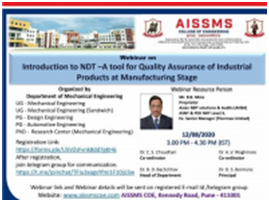 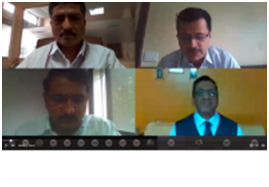 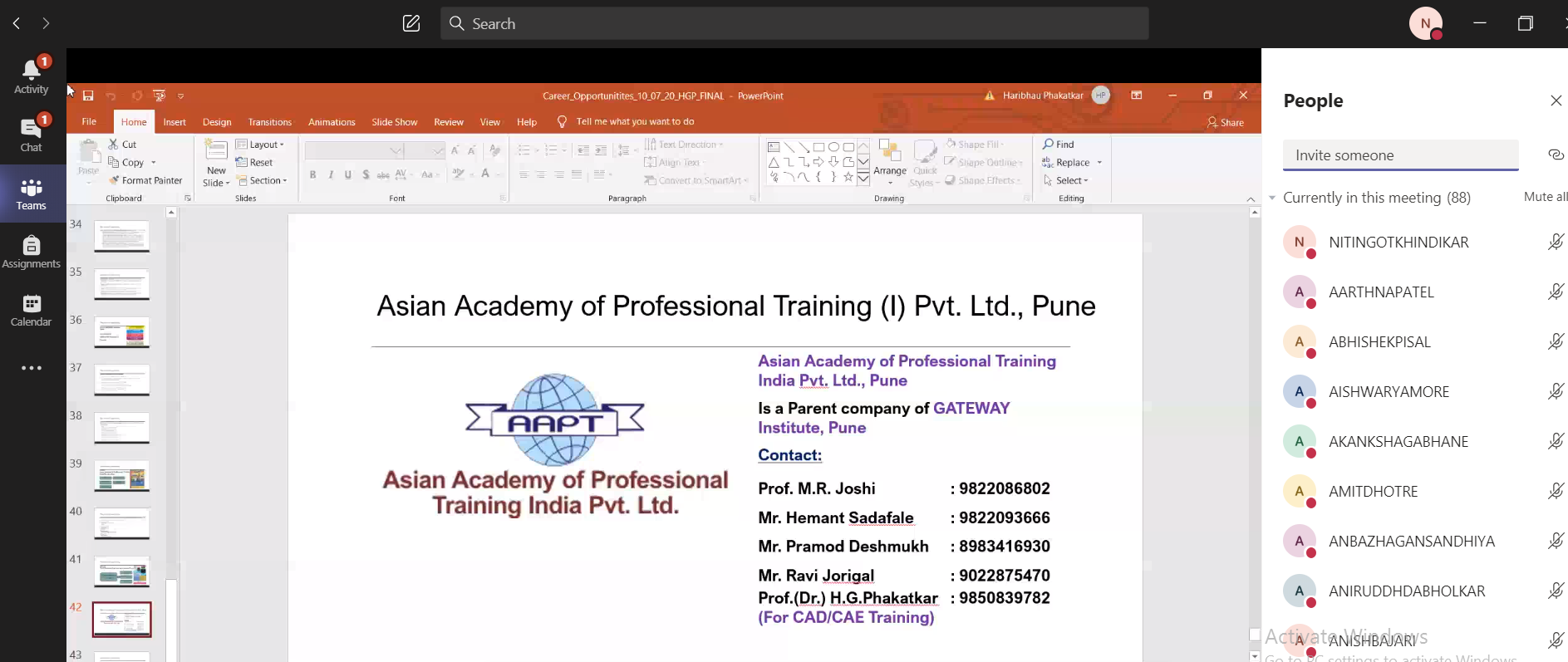 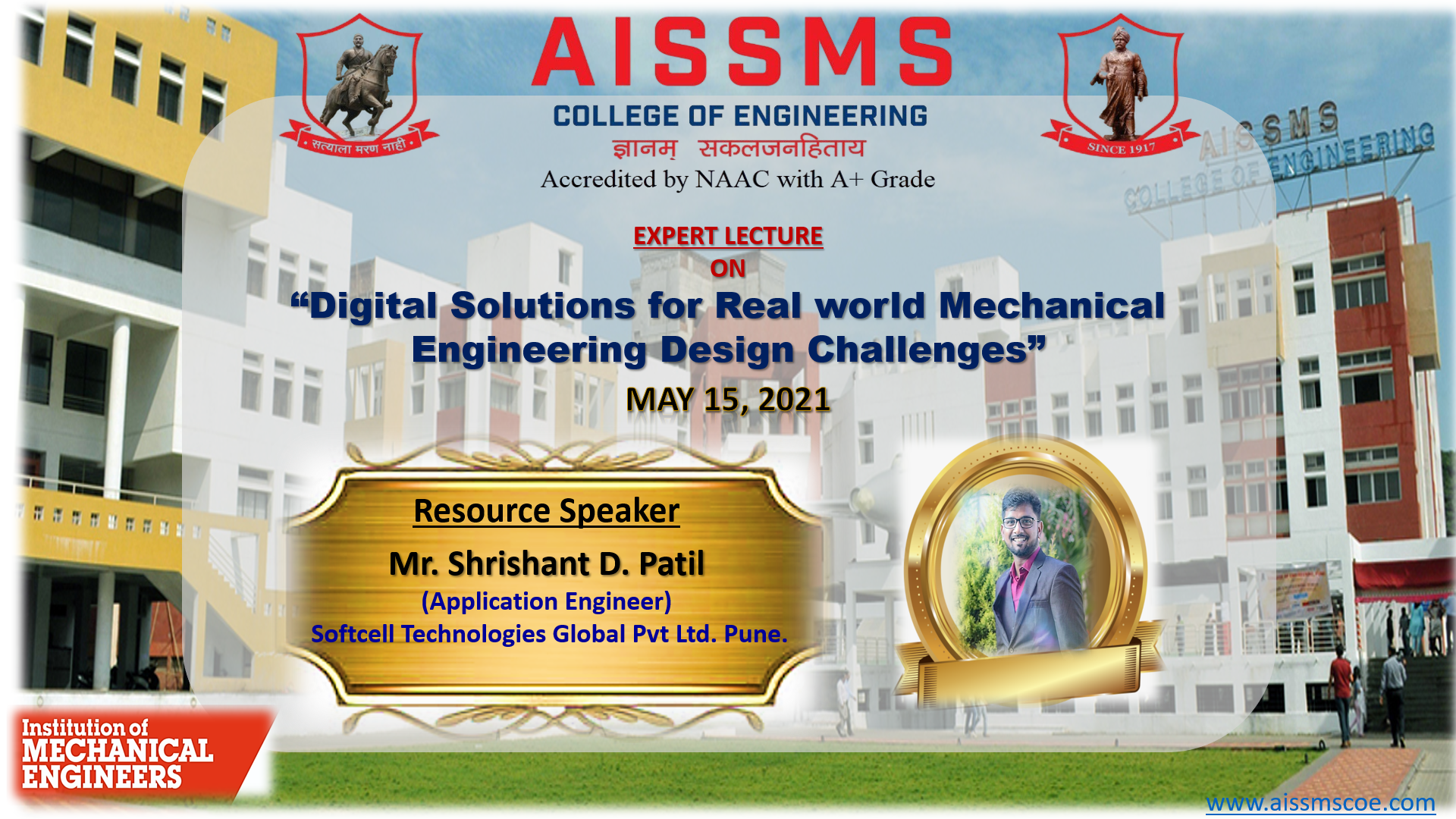 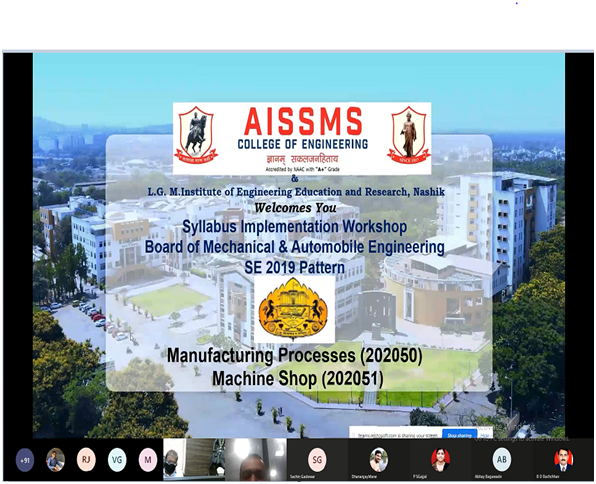 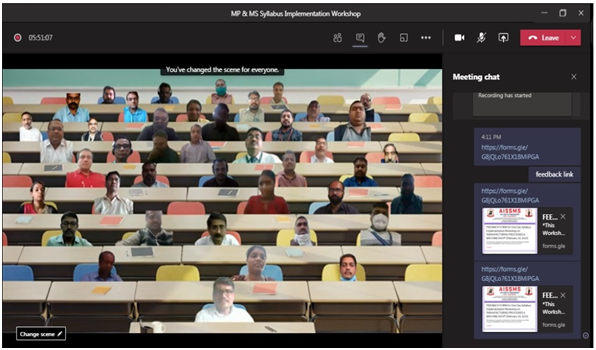 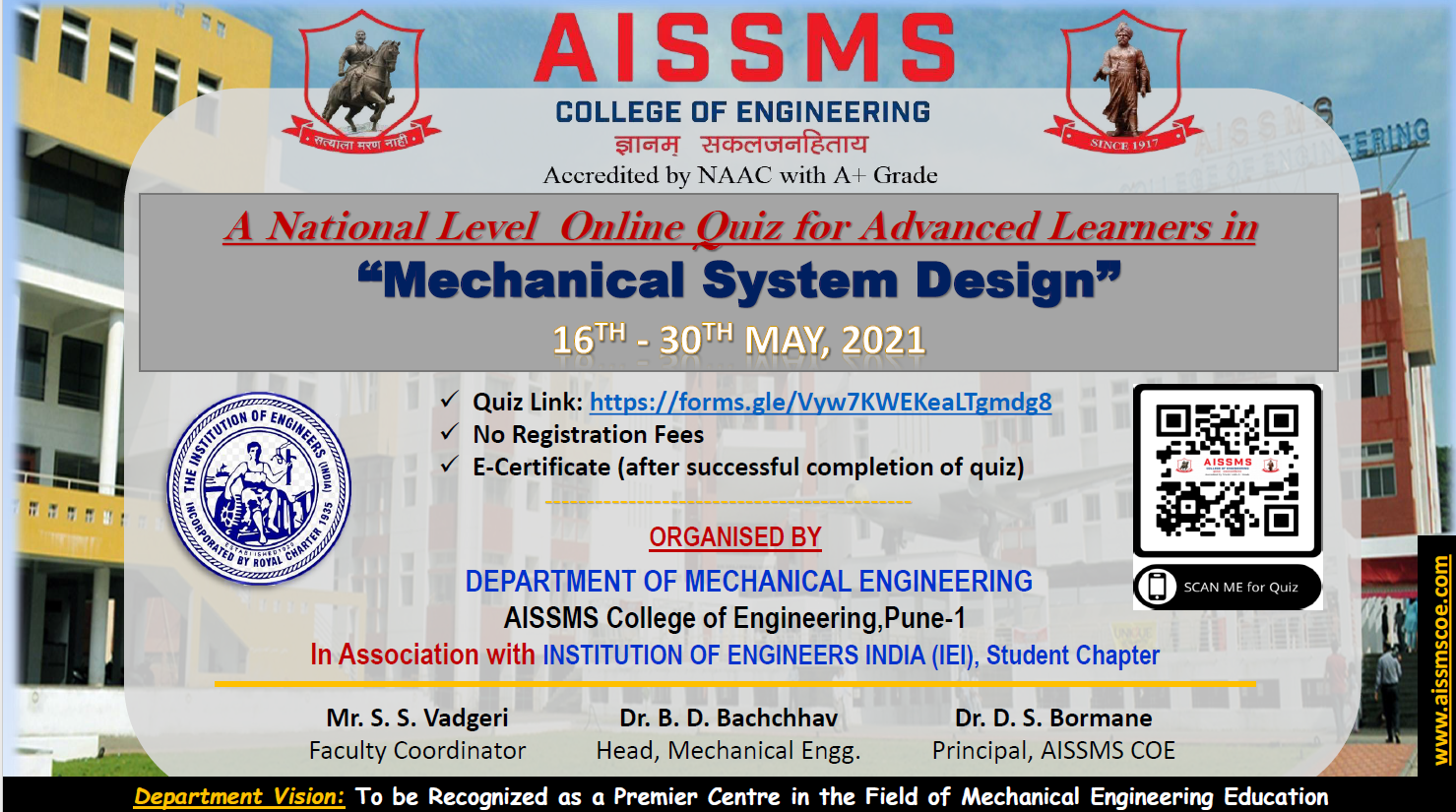 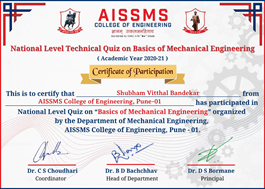 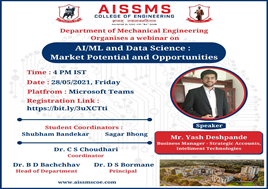 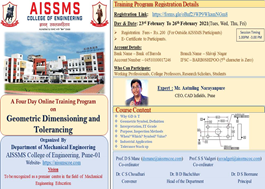 Term OneTerm OneTerm OneTerm OneTerm OneS NPrincipal InvestigatorTitle of the ProjectAmount Received (Rs)Funding Agency1NILTerm TwoTerm TwoTerm TwoTerm TwoTerm TwoS NPrincipal InvestigatorTitle of the ProjectAmount Received (Rs)Funding Agency1NILTerm OneTerm OneTerm OneTerm OneSr. No.Faculty CoordinatorDetails of Testing & Consultancy ConductedTotal Revenue Generated (Rs.)Term TwoTerm TwoTerm TwoTerm TwoSr. No.Faculty CoordinatorDetails of Testing & Consultancy ConductedTotal Revenue Generated (Rs.)Term OneTerm OneTerm OneTerm OneTerm OneSr No.Name of FacultyName of the PatentPatent Number and DateType (National/International/Commercialized)Term TwoTerm TwoTerm TwoTerm TwoTerm TwoSr No.Name of FacultyName of the PatentPatent Number and DateType (National/International/Commercialized)01Dr. M. S. DeshmukhKitchen Items Cleaning Device: Kitchen Items Cleaning and Disinfecting Device Using Water and UV-Light.2020101948 / 16th September 2020Australian Government, Innovation PatentTerm OneTerm OneTerm OneTerm OneTerm OneTerm OneTerm OneS. NoAuthors Document DetailsYearConference DetailsISBNOrganisedby1Dr P S GajjalOptimization Using Taguchi of PEEK material in Dry SlidingJune 12th-13th 2020International Conference on Integration of Advanced Technologies For Industry 4.0KCG College of Technology Chennai2Dr P S GajjalInvestigation of Wear Behavior of Journal Bearing Materials November 6th - 7th 2020International Conference on Advances in Sustainable TechnologiesSchool of Mechanical Engineering, LPU, Jalandhar 3Dr P S GajjalWear Behavior Of Sintered bearings using Additives in Dry Sliding2020International Conference on Smart and Sustainable Development in Materials manufacturing and Energy Engineering NMAM Institute of Technology NITTE4M R DahakeExperimental Study on CNG Engine with Different Ventury ConfigurationJune 12th-13th  2020International Conference on Integration of Advanced Technologies For Industry 4.0KCG College of Technology Chennai5Dr B D BachchhavTribological Behaviour of Non-asbestos Brake Pad materialOct.,9-10, 2020IC3MT 2020CVR College of Engineering, Hyderabad, Telangana6Dr D Y DhandeExperimental analysis of Hydrodynamic Journal Bearing27 June 2020Technical Advancements for Social Upliftments, TASU2020Vidyavardhini COE, Vasai, MumbaiTerm TwoTerm TwoTerm TwoTerm TwoTerm TwoTerm TwoTerm TwoS. NoAuthors Document DetailsYearConference DetailsISBNOrganisedby1S S Patil Deep learning Algorithms for Tool Condition Monitoring in Milling 27th March 2021International Virtual Conference on Intelligent Robotics, Mechatronics and Automation Systems IRMAS 2021Centre of Automation and School of Mechanical Engineering VIT Chennai Term OneTerm OneTerm OneTerm OneTerm OneTerm OneTerm OneS. NoAuthors Document DetailsYearSource DetailsISBN/ISSNPublisher1P S GajjalPerformance evaluation of EN24 for planetary gear transmissionof CNC bending machine2020Journal of the Brazilian Society of Mechanical Sciences and Engineering (2020) https://doi.org/10.1007/s40430-020-02392-5Springer2P S GajjalLow Cost 3D Printer ForHome Users2020International  Journal Of Advance Scientific ResearchAnd Engineering Trends 2456-0774UGC3B D BachchhavProcess Capability Improvement for Swingarm Boring Operation: A Case Study2020Proceedings on Engineering Sciences, Vol. 02, No. 4 (2020) 345-3524Dr. M.R.PhateMulti-Parametric Optimization Of WEDM Using Artificial Neural Network (ANN) Based PCA For Al/SiCp MMC2020Institution of Engineers, India Series C2250-0545Springer (Scopus)5Dr. M.R.PhatePrediction And Optimization Of Tool Wear Rate During Electric Discharge Machining Of Al/Cu/Ni Alloy Using Adaptive Neuro-Fuzzy Inference System2020Elsevier’s, Heliyon  2405-8440Elseviers(WoS, SCIE)6Dr. M.R.PhateRoughness in EDM of Al/Cu/Ni Alloy2020Australian Journal of Mechanical Engineering1448- 4846Taylor & Francis(WoS, SCIE)7Dr. M. S. Deshmukh“Investigation of Efficacy of the Assimilated Sectional Air Refinement Unit.”2020International Journal of Disaster Recovery and Business Continuity (IJDRBC)2005 - 4289ESCI (WEB OF SCIENCE)8Dr. M. S. Deshmukh“Investigation of the Effect of LPG on the Performance and Frictional Power Loss for Multi Cylinder SI Engine”,2020International Journal of Innovative Research in Advanced Engineering2349-2163Non Scopus9Term TwoTerm TwoTerm TwoTerm TwoTerm TwoTerm TwoTerm TwoS. NoAuthors Document DetailsYearSource DetailsISBN/ISSNPublisher1Mannan SayyadFlaw resistance and mode-I fracture energyredistribution in bamboo- a correlation2021Adv. Mater. Lett., 12(3), 21031615VBRI press2.Dr D Y DhandeThe study of performance and emission characteristics of SI. engine fuelled with different blends of pomegranate ethanol`2021Int J Energy Environ Engg. https://doi.org/10.1007/s40095-020-00372-y2008-9163Springer Nature3Dr M.R.PhateOptimistic Implementation of Supply Chain Management in Small & Medium Enterprise: Approach using Grey Relational Analysis (GRA)2021International Journal of Industrial Engineering and Production Research2008- 48894Dr B D BachchhavInvestigation on Abrasive Waterjet Machining of Al-Al2O3 MMC2021International Journal of Industrial Engineering and Production ResearchISSN 2008-4889Iran University of Science and Technology 25Dr B D BachchhavDrilling of High Volume Fraction Al2O3 Metal Matrix Composites, 10, No. 1 (2021): 317-327. https://doi.org/10.1520/MPC202000532021Materials Performance and CharacterizationISSN: 2379-1365E-ISSN: 2165-3992ASM International6Dr B D BachchhavGrading of Spot Welding Electrode Material Properties Using AHP”, 2020, 7, 59-65. DOI: https://doi.org/10.31875/2409-9848.2020.07.82020Journal of Modern Mechanical Engineering and Technology,ISSN (online): 2409-9848.7Dr C S ChoudhariExperimental investigation of forming parameters for square cup deep drawing process2021Material Today: proceedingsISSN: 2214-7853Elsevier8Dr C S ChoudhariDesign and development of solar powered Stirling Engine for Electricity Generation2020International journal of Automobile Engineering Research and developmentISSN (Online): 2278-9413,ISSN (Print): 2277-4785, Volume 10, issue-2, Trans Stellar9Dr C S ChoudhariExperimental investigation of forming parameters for deep drawn square part International journal of Automobile Engineering Research and developmentISSN (Online): 2278-9413,ISSN (Print): 2277-4785, Volume 10, issue-2, Trans Stellar10Dr D Y Dhande,Dr M R PhateDr N SinagaComparative Analysis of Abrasive Wear Using Response Surface Method and Artificial Neural Network. 102, 27–37 (2021). https://doi.org/10.1007/s40033-021-00250-92021Journal of. Inst. Enineers. India Ser. DElectronic ISSN2250-2130Print ISSN2250-2122Springer11M P BauskarReview paper on Recent Developments in MEMS sensors and Its Applications in Automobiles2021IJSDR, Volume 6,Issue:5,May 2021ISSN:2455-2631IJSDR12S S PatilDeep  Learning Algorithms for Tool Condition Monitoring in Milling 2021IRMAS13Dr. M. S. DeshmukhJTEN-2020-550-      A Critical Assessment of the Implementation of Phase Change Materials in the VCC of RefrigeratorAccepted for Publication in Jan-2022Journal of Thermal Engineering2148-7847Yildiz Technical University SCOPUS, ESCI (WEB OF SCIENCE)14Dr. M. S. DeshmukhWear and Bear Mechanism of Femur Implant on Acetabulum (hipbone) Erosion: A ReviewAccepted for Publication in 14 Jun-2021Journal of Biomimetics, Biomaterials and Biomedical Engineering2296-9845science.net SCOPUS, ESCI (WEB OF SCIENCE)15Dr. M. S. DeshmukhThSci2020.279: Comparative Analysis of Copper oxide (CUO)-based spiral flow Photovoltaic sheet and Tube Thermal systemAccepted for PublicationJournal Thermal Science2334-7163SERC ESCI (WEB OF SCIENCE)Term OneTerm OneTerm OneTerm OneTerm OneAuthorTitle of the BookPublished byISBN YearDr P S GajjalTribological Behaviour of Bronze and Plastic MaterialLambert Publications, Dept of Higher Education, MHRD978-81-946643-9-0Nov 2020Dr P S GajjalAdvances in Mechanical Processing and Design: Lecture notes in Mechanical EngineeringSpringer Naturehttps://link.springer.com/chapter/10.1007/978-981-15-7779-6_33981157779X2020Term TwoTerm TwoTerm TwoTerm TwoTerm TwoAuthorTitle of the BookPublished byISBN YearDr B D BachchhavUse of Sustainable Practices in Cement Production Industry: A Case Study. In: Kumar S., Rajurkar K.P. (eds) Advances in Manufacturing Systems. Lecture Notes in Mechanical Engineering. Springer, Singapore. PP. 181-192.  https://doi.org/10.1007/978-981-33-4466-2_16ISBN 978-981-33-4465-5Online ISBN978-981-33-4466-22021Dr B D BachchhavExperimental Evaluation of Mechanical Properties of Epoxy Based Composite Material Using Taguchi Method. In: Dave H.K., Nedelcu D. (eds) Advances in Manufacturing Processes. Lecture Notes in Mechanical Engineering. Springer, Singapore. Pp. 381-395Print ISBN 978-981-15-9116-7Online ISBN 978-981-15-9117-42020Name of facultyCitationsName of facultyCitationsDr B D Bachchhav47Mr P S Aglawe2Dr A V Waghmare164Mr O A MoreDr D Y Dhande113Mrs A T ThombareDr M R Phate223Mr M S SwamiDr Mrs P S Gajjal49Mr G P LoharDr M S Deshmukh07Mrs  M P ShahDr S V ChaitanyaMr M R Dahake37Mr S R Patil19Mr M P Bauskar11Mr P V Deshmukh09Mr V S WagareDr C S Choudhari101Mr K L KumbharMr R A MarneMr S S Vadgeri18Dr C S Dharankar26Mr D S ManeDr S J Navale26Miss S S PatilMr M U GanMr N N GotkhindikarDr M M Sayyad46Sr NoName of SupervisorTitle of ThesisName of Candidate1Dr S V ChaitanyaDevelopment of EGR Strategies for heavy duty Natural gas engine from BSIV to BSVIDivynail Katkoria2Dr S V ChaitanyaAnalysis Of Component Dimensions AffectingPerformance Of IC Engine And Prediction Of Parameters For Selection BasedOn Priority Using Multi Criteria Decision Making (MCDM)Sudeshna Sawarate3.Dr C S ChoudhariDesign and development of solar powered Stirling engine for electricity generationMayur Patil4.Dr C S ChoudhariExperimental Investigation of Forming Parameters of Square CupPriyanka Yerolkar5.Dr B D BachchhavTribological Evaluation of MMC for Automotive applicationsShivraj Dhotre6.Dr A V WaghmareOmkar Bhandare7.Dr C S DharankarAditya Kale8Dr P S GajjalDesign and Fabrication of 3D Printer for home usersYugwini Deshmukh9Dr D Y DhandeName of Faculty who are PhD SupervisorNumber of Scholars RegisteredDr B D Bachchhav03Dr. M. S. Deshmukh03Sr NoName of SupervisorTitle of ThesisName of CandidateFew good photographs related to different activities organized  under research, innovation Few good photographs related to different activities organized  under research, innovation Size of photo 5 cm x 7 cm with captionsTerm OneTerm OneTerm OneTerm OneTerm OneSr. No.Faculty CoordinatorClass and Number of students attendedIndustry Name and AddressDate of visit1Mr M P BauskarTE M B (50) Virtual visit TESLA Motors (Virtual on You Tube)28/10/2020(Due to COVID19 pandemic and online teaching learning process )(Due to COVID19 pandemic and online teaching learning process )(Due to COVID19 pandemic and online teaching learning process )(Due to COVID19 pandemic and online teaching learning process )(Due to COVID19 pandemic and online teaching learning process )Term TwoTerm TwoTerm TwoTerm TwoTerm TwoSr. No.Faculty CoordinatorClass and Number of students attendedIndustry Name and AddressDate of visitNIL (Due to COVID19 pandemic and online teaching learning process )NIL (Due to COVID19 pandemic and online teaching learning process )NIL (Due to COVID19 pandemic and online teaching learning process )NIL (Due to COVID19 pandemic and online teaching learning process )NIL (Due to COVID19 pandemic and online teaching learning process )Term OneTerm OneTerm OneTerm OneTerm OneTerm OneSr. No.Faculty CoordinatorClass (Number of students attended)Name, Industry, designation and contact details of Expert TopicDate1Dr C S DharankarS S VadgeriBE Mechanical A & BMr. Nitin BadheSr. Technical SpecialistAltair India Pvt Ltd PuneFundamentals of Automotive NVH06/11/20202Dr P S GajjalSE Mechanical A & BMr. S. D. PatilApplication EngineerModelcam Engineering Pvt Ltd. PuneExperience the design the way it should be using CREO04/12/2020Term TwoTerm TwoTerm TwoTerm TwoTerm TwoTerm TwoSr. No.Faculty CoordinatorClass (Number of students attended)Name, Industry, designation and contact details of Expert TopicDateSr. No.Name of Project guideTitle of Industry Sponsored ProjectName of Sponsoring Industry1M R DahakeDesign and development of EGR cooler for single cylinder CRDI diesel engineApex innovations Pvt Ltd., Sangli2M M SayyadUniversity Thesis ProgramKonecranes3Dr. M. S. DeshmukhA O Smith Heat Pumps Pvt Ltd, NashikTerm OneTerm OneTerm OneTerm OneTerm OneSr. No.Faculty CoordinatorName of IndustryDateof MoU SignedValid upto(00/00/0000)1Mr. M R DahakeApex Innovations Pvt Ltd. Sangli31/08/202030/08/2021Term TwoTerm TwoTerm TwoTerm TwoTerm TwoSr. No.Faculty CoordinatorName of IndustryDateof MoU SignedValid upto(00/00/0000)1Mr. M S SwamiFirodiya &naik Consulting GBR Berlin Germany05/01/202104/01/20222Dr. S V ChaitanyaSeinumero Nirman Pvt Ltd. pune01/01/202104/01/2023Term OneTerm OneTerm OneTerm OneSr. No.Name of FacultyName of IndustryDates and DurationTerm TwoTerm TwoTerm TwoTerm TwoSr. No.Name of FacultyName of IndustryDates and DurationTerm OneTerm OneTerm OneTerm OneTerm OneTerm OneTerm OneSr. No.Name of the StudentName of the IndustryClassTraining  durationTraining  durationTraining  durationStart dateLast dateDuration (days)1Abhishek PisalRatna Gears Pvt LtdTE6/1/20196/30/2019302Chetan jainBalaji EngineeringTE6/1/20196/30/2019303Mrunal KukreForbes Motors LTdBE6/3/20197/2/2019304Kunal gaikwadAmeya IndustriesBE6/13/20196/28/2019155Pushkaraj deshmukhMarvelour Metals Pvt LtdSE6/15/20196/30/2019156Vijayalaxmi KdoliHero Pvt LtdBE6/1/20196/30/2019307Kedar AshtikarMilman Thinfilm systemsBE6/2/20197/2/2019308Aditya ChouguleMilman Thinfilm systemsBE6/2/20197/2/2019309Yadnya KhadakeCummins India LtdBE6/3/20197/3/20193010Hrushikesh bangerHrushi InsustriesBE6/5/20196/30/20192511Pratik DondBosch Ltd NashikBE6/1/20196/28/20193012Suraj GadgadeDCE RefrigerationBE6/16/20197/1/20191513Abhishek DyadeEngineering Cluster   Pvt LtdBE6/7/20197/6/20193014Tejas BorkarEngineering Cluster   Pvt LtdBE6/5/20197/4/20193015Shriya KulkarniBlue Huron Industries Pvt LtdTE7/3/20196/30/201930Term TwoTerm TwoTerm TwoTerm TwoTerm TwoTerm TwoTerm TwoSr. No.Name of the StudentName of the IndustryClassTraining  durationTraining  durationTraining  durationStart dateLast dateDuration (days)1Shivam Nitin DeshmukhShital EnterprisesSE15/5/201925/5/2019402Siddharth IngaleIndoswe engineer's Pvt ltdTE 03/06/201915/06/2019133Aryan Rahul DeshpandeRullitech EngineersSE13/05/201921/06/2019424Shree Rajaram KhopadeGurusai EnterprisesSE15 May 201925 June 201942 5Vedant Rameshrao GodboleMSRTCSE17/05/201928/06/2019426BHAGYESH S KOREUNIK TECHNO SYSTEMS PVT. LTD.SE27/05/1907/07/19527Rohan SoniS.M. Engineers and Distributors BE 01/11/201915/11/2019158Patil Madhura Pradip CITAX ENERGY DMCC DubaiBE 25/06/202023/07/2020309Sujal SanapTanmay EngineeringTE 20/6/202020/8/20206010Aayush Satyendra RawatResearch TE 05/08/202015/09/202042 11Tanmay Chandrakant GangawaneUpasana EnterprisesTE 21/09/202021/10/20203012Mandar Dilip Shevalkar Tata Motors LimitedTE28/08/202024/10/20205813Sourabh Ganesh HoleUPASANA ENTERPRISESTE 04/09/202004/11/20206014Mandar Dilip Shevalkar Industrial Training Institute, AundhTE 02/11/202007/11/2020615Mandar Dilip Shevalkar Industrial Training Institute, AundhTE 9/11/202012/11/2020416Tushar KoulPower house T.E 15/12/202031/12/20201517Rutuja Rohit KalkateUjwal Automotive Pvt.Ltd.Dhule (Dealers of TATA MOTORS)TE  9/12/202009/1/20213018Jaswantsingh patil TVS MOTORS SE15/12/202016/1/202130 19Sumit BendaleCummins India limitedTE 19/01/202128/02/20213520Jadhav Rutuja HemantAdler Pelzer (I) pvt Ltd SE 08/02/2105/03/213021Amit Dhananjay DhotreSimulation Lab Pvt. Ltd.BE 18/01/202112/03/20215422Sonawane Mansi SanjaySynergy tooltechSE15/02 202131/03/20214523Sidhdee BhaseASSIST Design Automation Private Limited TE 1/02/ 202131/03/ 20216024Kota Rushikesh Manoj SOHAM INDUSTRIES TE  01/03/202101/05/20216025Abhishek Sanjeev DeoIndian Space SocietyTE24/01/2021OngoingMin 3 monthsTerm OneTerm OneTerm OneTerm OneSr.No.Faculty CoordinatorsIndustry Representative and Name of IndustryNature of ContributionTerm TwoTerm TwoTerm TwoTerm TwoSr.No.Faculty CoordinatorsIndustry Representative and Name of IndustryNature of ContributionTerm OneTerm OneTerm OneTerm OneSr. No.Faculty CoordinatorTechnical Area in which Training Provided / Type of SupportIndustry NameTerm TwoTerm TwoTerm TwoTerm TwoSr. No.Faculty CoordinatorTechnical Area in which Training Provided / Type of SupportIndustry NameTerm OneTerm OneTerm OneTerm OneSr. No.Faculty coordinatorName of ActivityRemarkTerm OneTerm OneTerm OneTerm OneTerm OneTerm OneTerm OneSr NoName of studentIndustrySr NoName of studentIndustry1DESHPANDE AMEYA PRASHANTFortune Corporation35 PAWAR KAUSTUBH SANJAY Burckhardt compression Pvt Ltd.2PATIL GANESH KASHINATHShree Satpuda Tapi Parisar36POKALE GAYATRI SURYAKANTAtlas Copco3SARKAR OMKAR VIKASSteelTech Engineering37BANDPATTE ADITYA VITTHALVerroc4JOSHI SWAMINI HEMANTTATA motors38CHAUDHARI PRITAM NANAAditya5LAHOLE SAMEER VIJAYTATA Motors39CHAVAN TANMAY SHAMKANTM B Sugars and6BHOSALE SHUBHAM SUNILManisha Industries40ANDURE YASHODEEP PRADEEPJadhao Gear Pvt7SISODIA CHINMESH GIRISHkamal dies and engineering works41Mamidwar Purushottam VikasAainath8CHHAPARWAL GEETANJALI ANILSuhas enterprises42CHAITANYA OMKAR SHRIKANTKnorr-Bremse9 NAVALE SUSHANT SHIVAJIKinetic Engineering LTD.43JADHAV HRISHIKESH SANJAYKnorr Bremse10GANDHI SARTHAK SHRIRAJKnorr-Bremse44KAUDARE GAURAV BHARATKnorr Bremse11JOSHI ATHARVA SHEKHARKnorr-Bremse45BABAR MANASI BHALCHANDRAkhutale Engg Pvt Ltd12GAWADE VINAY ARJUNBharat forge LTD46TAPASE NIKHIL YUVRAJShantanu bottling machine13KHAVALE DEEPESH CHANDRAKANTBharat Forge Ltd.47DESHMUKH RANJIT SAMEERTATA Motors Ltd.14JAIN CHETAN RAVINDRAParth Industries48 KULKARNI CHAITANYA BHALCHANDRAKnorr Bremse15 CHETAN MORESHWAR BAJAREFortune Corporation49PATODKAR VEDANT VINAYMirhae Engineering16 CHOUDHARY PRATHMESH SATISHShree Satpuda Tapi Parisar50VAISHNAVI PRABHUForbes Marshall17  PAWAR KAUSTUBH SANJAYSteelTech Engineering51PANDIT PUSHKAR PRAVINBrembo Brake India Pvt. Ltd.18POKALE GAYATRI SURYAKANTTATA motors52 GUJAR SWARALI SUMEDHKaivalya Engineering Works19BANDPATTE ADITYA VITTHALTATA Motors53HAMZA SHETRANJIWALAPioneer enterprises Pvt.ltd20CHAUDHARI PRITAM NANAManisha Industries54PATIL SHUBHAM TIPPANNAFiat Chrsyteller Automobile Pvt.Ltd21NAVALE SUSHANT SHIVAJIkamal dies and engineering works55RAUT SHRADDHA DIPAKMG industries22GANDHI SARTHAK SHRIRAJSuhas enterprises56SHIRSATHE GAURAV RAKESHchasis Brakes23JOSHI ATHARVA SHEKHARKinetic Engineering LTD.57MOHITE DISHA SUHASNiyo Engineers 24GAWADE VINAY ARJUNKnorr-Bremse58BHAGYESH GOVIND KULKARNINovateur Elect and DSPL25KHAVALE DEEPESH CHANDRAKANT Mettechnik59GHONGADE NITEEN DATTA Volkswagen auto Midc 26JAIN CHETAN RAVINDRA Burckhardt compression Pvt Ltd.60PATIL PRATIK SAMBHAJISuncore Enginerring Solutions Pvt. Ltd..27 CHETAN MORESHWAR BAJARE Burckhardt compression Pvt Ltd.61SANAS UMESH DILIPCEAT28 CHOUDHARY PRATHMESH SATISHAtlas Copco62TALELE VARAD RAJENDRAARAI29Sivam TambulwadkarPreciamx63KULKARNI SHRIYA MILINDPJ valves Mfg. Pvt. Ltd.30Sushant dolPrime constrochem, HO64BHANDARE ANKUR NITINAtlas Copco Gas and Process31Rathod Aditya PralhadPrime Constrochem, HO65JADHAV OMKAR SUNILAtlas Copco32DIPAK CHIMAJI HEMADEyash plastic & engineering works66JADHAV KUNAL SANJAYIndiTech Valve33PATIL SATTYAM SUDESHSOTS67SHAIKH BILAL ALI MASTAN ALIWIESPL34WARDHAMANE ARIHANT PRASHANTMatoshree Engineers68CHAUDHARI BHUMIK MANOJKUMARKiran Machine ToolsTerm TwoTerm TwoTerm TwoTerm TwoTerm TwoTerm TwoSr. NoName of studentIndustrySr. NoName of studentIndustry1Agawane Kunal RajendraTata Motors , Pune43Kamble Kiran DattaYantra Harvest Pvt Ltd2Alhat Omkar BhanudasSandvik Asia Pvt. Ltd., Pune44Khairnar Harshkumar Ishwar Sandvik Asia Pvt. Ltd., Pune3Anmol Kitchloo (J & K)Tata Motors ,Pune45Khedkar Sudarshan RajendraBurckhardt Compression (Kondhapuri)4Anuj Sunil MisarTata Motors, Pune46Khot Pranav Sudip (Tfws)M E Energy Pvt Ltd5Barke Akansha Sandip512 Army Base Workshop, Pune47Khan Shahid NasimYantra Harvest Pvt Ltd6Bendale Ragini Kailas512 Army Base Workshop, Khadki,Pune48Lavhe Rachna BapuraoS. S Heavy Equipments Pvt. Ltd Warje7Bhalerao Priyanka AnilM.J Automation,Narhe,Pune49Lodh Vihang UdayAask Precision Engineers, Kothrud8Bhambal Monalisa AlexM.J Automation,Narhe,Pune50Londhe Neha Satish9Bhandari Akash Vijaykumar51Moghe Athrva ShashankMubea Automotive Components India Pvt. Ltd10Bhasme Rushikesh SanjayFarmking Agro Industry52Mohite Vaishnavi VijayAlfa Laval Pvt. Ltd, Satara11Bhati Pratik VasantUltra Enterprises53Momin Urooj Ahmed Ansari Ashfaque AhmedKnorr-Bremse Technology Center India Pvt Ltd, Hinjewadi Phase Ii12Bhosale Mayur KisanBurckhardt Compression Pvt.Ltd (Kondhapuri)54More Siddhant KakasahebSuhas Enterprise13Bhutekar Mahesh GaneshKranti Industries Ltd55Mrugendra MatekarThermotech Systems Ltd, Ahmedabad14Bodhe Atharva RhishikeshKnorr - Bremse Technology Center India Pvt Ltd Pune56Musai Sarvesh SanjayKnorr-Bremse Technology Center India Pvt Ltd, Hinjewadi Phase Ii15Bogawat Chirag TusharCg Power And Industrial Solution Limited57Nagarale Ashutosh RajendraMubea Suspension India Ltd.16Bogawat Karan Atul (Tfws)Cg Power And Industrial Solution Limited58Nanaware Neemesh MaheshTara Tools, Bhosari, Pune17Borse Siddhesh MahendraTata Motors, Pune59Nikam Rushikesh BabasahebMandar Industry Pvt Ltd, Aurangabad18Chandan Pramod YadavR & De(E),Pune60Niranjan Nitin PolekarNikhtish  Engineering Pvt. Ltd.19Chaudhari Neha ManoharKnorr -Bremse Technology Center India Pvt Ltd Pune61Pahade Yash RahulKalyani Technofogre, Chakan20Chaudhari Yash DineshTata Motors, Pune62Panchal Preet SanjayAmbica Autotech Surat21Dabhade Shubham UlhasCreat Uno Minda, Bhosari63Panpatil Sumedh BapuraoMubea Suspension India Ltd.22Dabholkar Aniruddh Rajendra (Tfws)Kion India Pvt Ltd64Parakh Rasik AjayFederal -Mogul Goetze(India)Limited23Desai Vishwajeet LalasahebSanmati Components Pvt.Ltd, Hatkanangale65Patil Rohit VijayClimber Systems Pvt Ltd, Gujarwadi, Pune24Deshmukh Chaitanya GovindraoUbique Packaging Systems Pvt. Ltd.66Pawar Aryadit AnilPatil Automobiles, Solapur25Gaikwad Ashutosh YeshwantSandvik Asia Pvt. Ltd.,Pune67Rathod Gaurav PrakashJhurbi Metrology And Consultant26Gaikwad Harshal ArvindSandvik Asia Pvt. Ltd., Pune68Raul Pooshan VijayAttaquant Enterprises Pvt Ltd. , Wakad27Gaikwad Shubham BharatVertual Simutech Pvt. Ltd. Pune69Sandhiya AnbazhaganAmphenol Interconnect India Pvt. Ltd.28Gaurav JoshiTata Motors, Pune70Sawant Sairaj MangeshSuhas Enterprises29Gawade Maithili ShashikantAmphenol Interconnect India Pvt. Ltd.71Shinde Kaustubh RajeshKion India Pvt Ltd30Gawade Pradhyumn PrashantUltra Enterprises, Pune72Shrivas Nayan UdayPreci Forge And Gears, Chakan31Ghanwat Tejas BalasahebAask Precision Engineers, Kothrud73Suryawanshi Devendra Sharad (Cob)Knorr-Bremse Systems For Commercial Vehicles India Pvt Ltd , Hinjewadi Phase Ii32Gite Sanjana SanjaySkf Indian Limited ,Pune74Tantak Sakshi RajeshBalwant Industries, Chinchwad Midc Pune.33Gosavi Vishal VijayAttaquant Enterprises Pvt Ltd. , Wakad75Taware Prathamesh MohanAnkita Polymer India Pvt Ltd34Gurram Shubham ShrinivasYeshashvi Steels & Alloys Private Limited76Ugale Vaishnavi SantoshM.E Energy Pvt. Ltd.35Hawaldar Siddharth SunilHog Engineering Pvt Ltd77Vanbhane Tejas BaluGloria Engineering Company, Chikhali36Hiremath Vivek VijaymahanteshTcl, Megasite, Phaltan.78Varun Pramod MoreTata Motors,Pune37Holambe Saiprasad Uttamrao79Waje Soham MukundOrion Instruments38Jiwade Aniket ChandrakantTata Motors, Pune80Zende Vidita VijayLenze Mechatronics Private Limited, Pune39Jutla Ganesh PundlikYeshashvi Steels & Alloys Private Limited81Harshad Shivaji KhandagaleSuhas Enterprises40Kabade Gaurav GhanshyamUltra Enterprise Bhosari82Suraj Nandkishor KhandelwalKnorr Bremse Technology Centre India Pvt.Ltd.Pune41Kamble Kiran DattaYantra Harvest Pvt Ltd83Suraj Nandkishor KhandelwalKnorr Bremse Technology Centre India Pvt.Ltd.Pune42Kamani Darshak VinodArya EngineeringFew good photographs related to different activities organized  under Industry Institute Interaction Few good photographs related to different activities organized  under Industry Institute Interaction Size of photo 5 cm x 7 cm with captionsTerm OneTerm OneTerm OneName of StudentDetails of Achievement (State/University/ National/International Level)Remark(Domain)Term TwoTerm TwoTerm TwoName of StudentDetails of Achievement (State/University/ National/International Level)Remark(Domain)Omkar khotBETIC EMEDHAHACKATHON 2021Winner of Impact to Reality awardMONALI PATILNES INNOVATION AWARD 2021Our team is one of top 50 qualified teams.Omkar khotNES INNOVATION AWARD 2021Our team is one of top 50 qualified teams.Atharva JoshiNational, MAHARASHTRA HEALTH HACKATHON2021Winner- Team NIDAAN ( Track B)Omkar khotNational, MAHARASHTRA HEALTH HACKATHON2021Winner- Team NIDAAN ( Track B)Rajeshawari DeshmukhIIRS Outreach programParticipatedTerm OneTerm OneTerm OneName of StudentDetails of Achievement (State/University/ National/International Level)Remark((Domain)Term TwoTerm TwoTerm TwoName of StudentDetails of Achievement (State/University/ National/International Level)Remark((Domain)Vivek SinghSelected All India Rank in Competition of Best Cadet      underSD(air) on Republic day 2021.2nd RankTerm OneTerm OneTerm OneTerm OneTerm OneS NName of StudentTitle of the CourseConducted  ByDuration/ Dates1Chirag GoreIndustrial Hydraulics and PneumaticsFluid Power Society of India27th June- 8th July 20202Chaitanya KaleNational Level webinar on Opportunity for Engineers in Indian Armed Forces Capt. Tanuja kabreJuly 18, 20203Sharayu KulkarniVishwacon 2020VIIT Pune28th Nov. 2020Term TwoTerm TwoTerm TwoTerm TwoTerm TwoS NName of StudentTitle of the CourseConducted  ByDuration/ DatesTerm OneTerm OneTerm OneTerm OneSr NoName of Organization visitedNumber of students ParticipatedNumber of students Placed1TCS03 (M/S)Term TwoTerm TwoTerm TwoTerm TwoSr NoName of Organization visitedNumber of students ParticipatedNumber of students PlacedGATEGREUPSCMPSCAny other reputed examination for Higher studies (TOFEL, etc.)0401- IELTSTerm OneTerm OneTerm OneName of StudentDetails of Achievement (State/University/ National/International Level)Remark(Domain)Term TwoTerm TwoTerm TwoName of StudentDetails of Achievement (State/University/ National/International Level)Remark(Domain)First HalfFirst HalfFirst HalfFirst HalfName of EventName of Faculty AdvisorDetails of Achievement (State/University/ National/International Level)Remark(Domain)Effi Cycle 2020C S ChoudhariWinner - Best Project Plan at national levelTerm TwoTerm TwoTerm TwoTerm TwoName of EventName of Faculty AdvisorDetails of Achievement (State/University/ National/International Level)Remark(Domain)Toycathon 2021Dr. Manish Deshmukh, Mr. Milind SwamiNational level event organised by Ministry of Education, Gov of IndiaTeam selected in grand finaleMaharashtra  Hackathon 2021International level event organised by MIT USA hacking medicine 2021Winner: Team NIDAANEnduranceDr. Avinash Waghmare, Dr. Chandrashekhar DharankarInternational, BAJA SAEINDIA 2021All terrain performance award 3rd rankBAJA SAEINDIA 2021Dr. Avinash Waghmare, Dr. Chandrashekhar DharankarInternational, BAJA SAEINDIA 2021Overall award winner 4th rankDigital HackathonNational, National Education Society Innovatipon award 2021The team qualified the Top 50 Unique EntriesBETIC EMEDHAHACKATHON 2021Dr. Manish Deshmukh, Mr. Milind SwamiBETIC EMEDHAHACKATHON 2021Winner of Impact to Reality awardFew good photographs related to students’ achievements Few good photographs related to students’ achievements Size of photo 5 cm x 7 cm with captions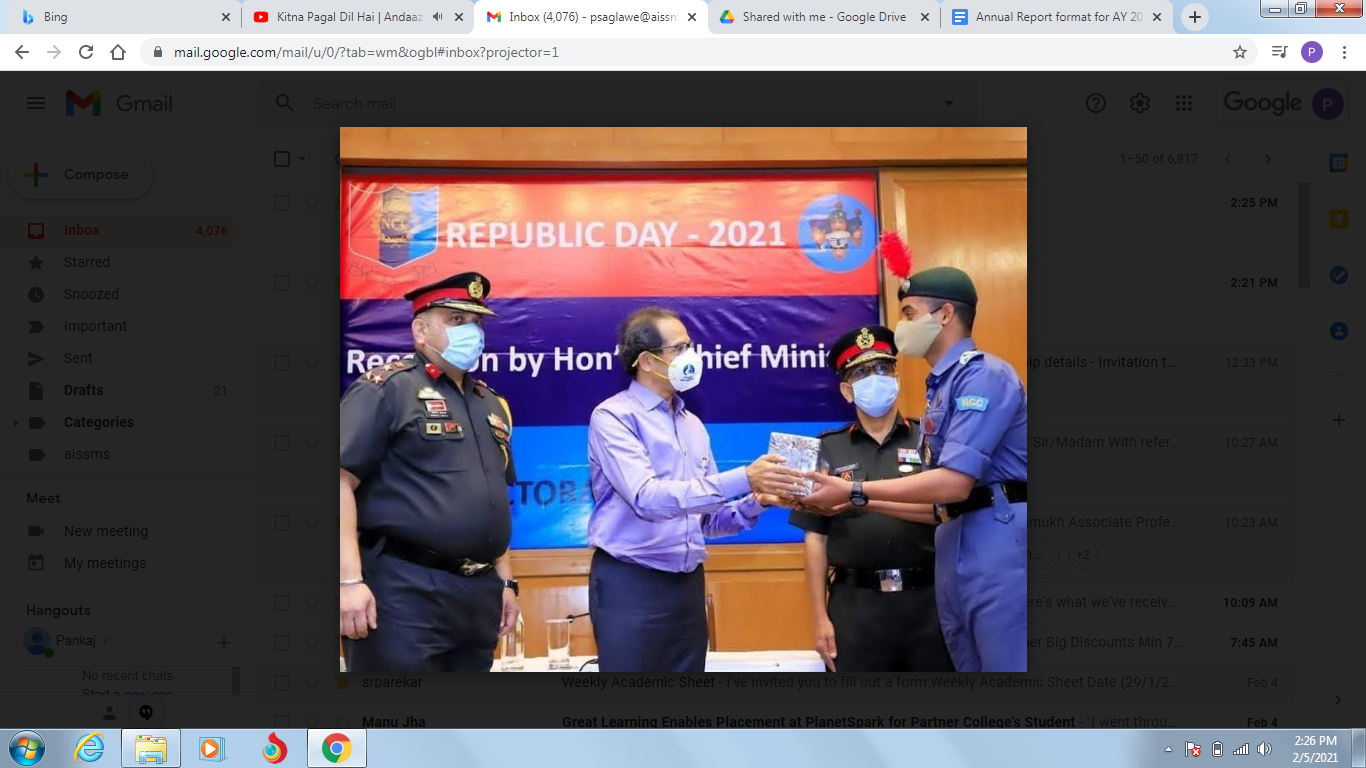 Sr. No.Details1Four faculty members got recognition as a PhD Guide of SPPUFACULTY ACTIVITYDr C S ChoudhariParticipation in Syllabus Implementation workshop for the course of “Engineering Thermodynamics” on 17 - 20 June 2020, organised by D Y patil College of Engineering PuneDr C S ChoudhariExternal examiner for M Tech dissertation on 3/09/2020 at SET’s Arvind Gavali COE satara Dr C S ChoudhariSubject chairman for SPPU university examination for the subject of Refrigeration and Air conditioning Dr P S GajjalSyllabus Implementation Workshop for the course of“ Solid Mechanics” MES Pune on  17/6/2020S S Patil Syllabus Implementation Workshop for the course of“ Solid Mechanics” MES Pune on  17/6/2020N N GotkhindikarSyllabus Implementation Workshop for the course of“ Solid Mechanics” MES Pune on  17/6/2020N N GotkhindikarSyllabus Implementation Workshop for the course of“ Engineering Materials and Metallurgy” AISSMS COE Pune on  19/6/2020Sr NoStake holderNumber of Feedbacks ReceivedOverall Feedback1Alumni10Satisfactory ,suggested some courses to be incorporated. 2Parents56Satisfied with teaching faculties and infrastructure in department. 3Employers23Satisfied with infrastructure,Suggested improvement in curriculum,Some facilities are required.4Students333Weekly activity report for each weekOne faculty one IndustryNilStrengths111 Faculty members with PhD Qualification. Another 8 are pursuing PhD2Average experience of faculty  is more than 15 Years3Retention ratio is good4SFR is reasonable5PhD research centre (Six internal faculty are having PhD guide recognition of SPPU)Weaknesses1Hardly any Consultancy work is going on2High end research facility is lagging3Modernization of laboratories are to be done4Need to fetch more research funds5National/International Industry/Academia  collaboration is requiredOpportunities1To develop Research Laboratory 2To develop Industry support Laboratory3To establish centre of excellence in the department4Get more number of research students Challenges1To improve admission scenario2Updation of laboratories as per present need of Industry3To improve Placement scenario4To encourage students to become entrepreneurship1NBA accreditation2MoU with international academic institute3Enhanced interaction with Industry 1. Knorr Bremse, 2. Cone cranes4Fetching research funding and consultancyAreaInitiativesAcademics and overall profile of Department Four faculty members got PhD recognition from SPPUOrganization of different activitiesOrganised following activities during AY 2020-21 and beneficiariesWebinars: 8 (2500 +)Faculty development programs: 02 (258+156=414)4 day online training program: 01 (303)Quiz: 02 (750+)Alumni Interaction: 03Research and InnovationJournal Papers: 39Conference Papers: 18Books: 07Patent: 04Moocs/NOTEL: 29FDP: 124Webinar/Seminar: 167Consultancy testing: 02Funding Research:03e_Content Developed: 13Training/Corses: 44Any other : 26Industry institute InteractionMoU/III/OFOI: 12Students’ AchievementsSr NoActivity/ ItemNumbersPROFILE OF DEPARTMENTPROFILE OF DEPARTMENTPROFILE OF DEPARTMENT01Students in the department841FACULTY CONTRIBUTION02e content developed by faculty and available online 0803Number of FDP/STTP attended by the department faculty 11804Number of Seminars/ workshops/ webinars attended by the department faculty 13305Number of Conferences/ symposiums attended by the department faculty 0506Number of Online courses / certificate courses completed by department faculty 2707Number of extension lectures / webinars (Lectures delivered on other than technical topics))0508Number of Faculty served as resource person, expert, chairperson 05ACTIVITIES ORGANISED09Number of FDP/STTP organized by the department  0210Number of Seminars/ workshops/ webinars organized by the department (for faculty) 0911Number of Conferences/ symposiums organized by the department (for faculty) -12Number of Extension activities conducted by the department (Social/ Quizzes at national/international level/any other activity) 0313MOU signed with academic and professional organizations-14Number of Students’ chapters /clubs 0415Number of Social activities organized0116Number of Parent meeting0117Number of Alumni meet-18Number of student counseling and career guidance at the department level-RESEARCH CONTRIBUTION19Number of Funded research project-20Number of Testing and consultancy -21Number of Patents, copyright, trademark and other (IPR) 0122Number of Papers published/ presented in proceedings of conferences0723Number of Papers published in journals 2324Number of Book/ article publications 0425Total Research citations 79826Number of ME awarded 0927Number of PhDAWARDED-INTERACTION WITH INDUSTRY28Number of Industrial visits organised 0129Number of Expert lectures delivered by industry experts 0230Number of Industry –sponsored projects (UG/PG) 0331Number of MOU signed with industry 0332Number of Faculty members undergone industrial training -33Number of Students undergone in-plant training and (or) internship programme4034Number of students placed-35Number of students qualified in the examinations 05